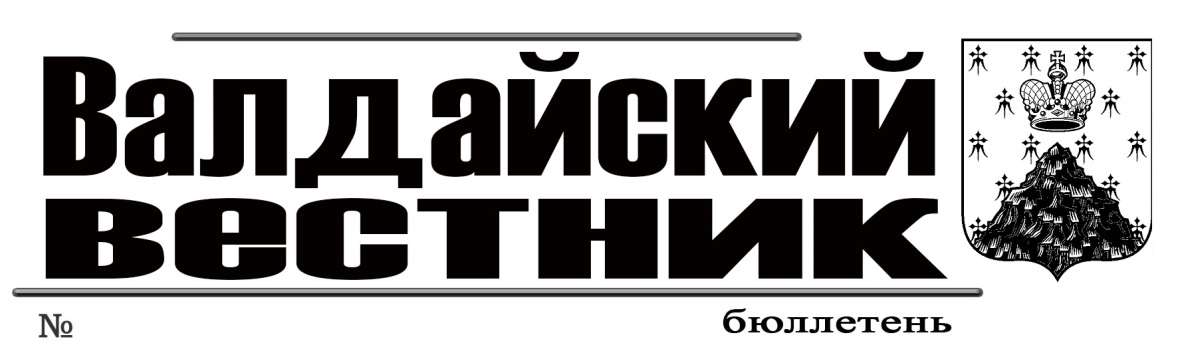 СОВЕТ  ДЕПУТАТОВ  ВАЛДАЙСКОГО  ГОРОДСКОГО  ПОСЕЛЕНИЯР Е Ш Е Н И ЕОб утверждении проекта изменений и дополнений в Устав Валдайского городского поселенияПринято Советом депутатов Валдайского городского поселения 18 августа 2020 года.В целях приведения Устава Валдайского городского поселения в соответствие с действующим законодательством, руководствуясь Федеральным законом от 06 октября 2003 года №131-ФЗ «Об общих принципах организации местного самоуправления в Российской Федерации», статьей 48 Устава Валдайского городского поселения Совет депутатов Валдайского городского поселения РЕШИЛ: 1. Утвердить проект изменений и дополнений в Устав Валдайского городского поселения (далее - Устав), утвержденный решением Совета депутатов Валдайского городского поселения от 27.01.2016 №25 «Об утверждении Устава Валдайского городского поселения в новой редакции»:1.1. Дополнить пункт 1 статьи 4.1 Устава подпунктом 16 следующего содержания:«16) предоставление сотруднику, замещающему должность участкового уполномоченного полиции, и членам его семьи жилого помещения на период замещения сотрудником указанной должности.»;1.2. Дополнить пункт 3 статьи 21 Устава предложением:«Продолжительность периода сохранения места работы (должности) депутату Совета депутатов Валдайского городского поселения для осуществления своих полномочий на непостоянной основе, составляет в совокупности два рабочих дня в месяц.».2. Провести публичные слушания по проекту изменений и дополнений в Устав Валдайского городского поселения 11 сентября 2020 года в малом зале Администрации муниципального района в 17.00 часов, ответственный за проведение публичных слушаний – отдел правового регулирования Администрации Валдайского муниципального района.3. Опубликовать проект изменений и дополнений в Устав Валдайского городского поселения совместно с Порядком учета предложений по проекту решения Совета депутатов Валдайского городского поселения о внесении изменений в Устав Валдайского городского поселения и участия граждан в его обсуждении, утвержденным решением Совета депутатов Валдайского городского поселения от 29.08.2007 № 89.4. Опубликовать решение в бюллетене «Валдайский Вестник» и разместить на официальном сайте Совета депутатов Валдайского городского поселения в сети «Интернет».Глава Валдайского городского поселения, председатель Совета депутатов Валдайского городского поселения                                            В.П.Литвиненко   				«18» августа 2020 года № 275Утвержденрешением Совета депутатов Валдайского городского поселенияот 29.08.2007 № 89 (в редакции от 30.03.2016 №37;  от 30.08.2017 № 107)П О Р Я Д О Кучета предложений по проекту решения Совета депутатов Валдайского городского поселения о внесении изменений в Устав Валдайского городского поселения и участия граждан в его обсужденииНастоящий порядок разработан в соответствии со ст.44 Федерального закона от 06.10.2003 № 131-ФЗ «Об общих принципах организации местного самоуправления в Российской Федерации и статьей 48 Устава Валдайского городского поселения с целью учета предложений по проекту решения Совета депутатов Валдайского городского поселения о внесении изменений в Устав Валдайского городского поселения и участия граждан в его обсуждении.1. Проект решения Совета депутатов Валдайского городского поселения о внесении изменений в Устав Валдайского городского поселения публикуется в периодическом печатном издании - бюллетене «Валдайский Вестник» не позднее чем за 30 дней до дня рассмотрения вопроса о принятии указанного решения.2. Предложения по проекту решения Совета депутатов Валдайского городского поселения в Устав Валдайского городского поселения направляются в письменном виде Главе Валдайского городского поселения по адресу: г.Валдай, пр.Комсомольский, д.19/21.3. Рабочая группа депутатов Совета депутатов Валдайского городского поселения ведет учет и обобщение поступивших предложений по проекту решения Совета депутатов Валдайского городского поселения о внесении изменений в Устав.4. Все поступившие предложения по проекту решения Совета депутатов Валдайского городского поселения о внесении изменений в Устав рассматриваются на заседании рабочей группы депутатов Совета депутатов Валдайского городского поселения и по решению рабочей группы могут выноситься на рассмотрение Совета депутатов Валдайского городского поселения для внесения соответствующих изменений в проект указанного решения.5. Проект решения Совета депутатов Валдайского городского поселения о внесении изменений в Устав Валдайского городского поселения до его принятия выносится Советом депутатов Валдайского городского поселения для проведения публичных слушаний.6. О дате, месте и времени проведения публичных слушаний по проекту решения Совета депутатов Валдайского городского поселения о внесении изменений в Устав Совет депутатов Валдайского городского поселения принимает решение, которое публикуется в периодическом печатном издании - бюллетень «Валдайский Вестник» не позднее, чем за 7 дней до дня проведения публичных слушаний.Проведение публичных слушаний по проекту Совета депутатов Валдайского городского поселения о внесении изменений в Устав организует Глава Валдайского городского поселения. При проведении публичных слушаний ведется протокол проведения публичных слушаний, в котором фиксируются поступившие в ходе публичных слушаний предложения. По результатам публичных слушаний принимается решение большинством присутствующих на слушаниях, которое заносится в протокол.Результаты публичных слушаний публикуются в периодическом печатном издании - бюллетене "Валдайский Вестник" не позднее 10 дней после их проведения.СОВЕТ  ДЕПУТАТОВ  ВАЛДАЙСКОГО  ГОРОДСКОГО  ПОСЕЛЕНИЯР Е Ш Е Н И ЕО передаче недвижимого имущества в муниципальную собственность Валдайского муниципального районаПринято Советом депутатов Валдайского городского поселения 18 августа 2020 года.В соответствии с Федеральным законом от 06 октября 2003 года №131-ФЗ «Об общих принципах организации местного самоуправления в Российской Федерации», Уставом Валдайского муниципального района, Уставом Валдайского городского поселения, Положением о порядке управления и распоряжения имуществом Валдайского муниципального района, утвержденным решением Думы Валдайского муниципального района от 25.04.2013 № 200, Положением о порядке управления и распоряжения имуществом Валдайского городского поселения, утвержденным решением Совета депутатов Валдайского городского поселения от 30.03.2016 № 36 Совет депутатов Валдайского городского поселения РЕШИЛ:передать из муниципальной собственности Валдайского городского поселения в муниципальную собственность Валдайского муниципального района следующие объекты недвижимого имущества:помещение (квартира), назначение: нежилое, общей площадью 30,2 кв.м, 1 этаж, кадастровый номер 53:03:0000000:7384, расположенное по адресу: Российская Федерация, Новгородская область, Валдайский муниципальный район, Валдайское городское поселение, г. Валдай, ул. Октябрьская, д. 19/22, помещение 4;помещение (квартира), назначение: нежилое, общей площадью 12,1 кв.м, 1 этаж, кадастровый номер 53:03:0000000:7385, расположенное по адресу: Российская Федерация, Новгородская область, Валдайский муниципальный район, Валдайское городское поселение, г. Валдай, ул. Октябрьская, д. 19/22, помещение 5;помещение (квартира), назначение: нежилое, общей площадью 17,1 кв.м, 1 этаж, кадастровый номер 53:03:0000000:7383, расположенное по адресу: Российская Федерация, Новгородская область, Валдайский муниципальный район, Валдайское городское поселение, г. Валдай, ул. Октябрьская, д. 19/22, помещение 6.Глава Валдайского городского поселения, председатель Совета депутатов Валдайского городского поселения          В.П.Литвиненко   				«18» августа 2020 года № 274СОВЕТ  ДЕПУТАТОВ  ВАЛДАЙСКОГО  ГОРОДСКОГО  ПОСЕЛЕНИЯР Е Ш Е Н И ЕО внесении изменений в решение Совета депутатов Валдайского городского поселения от 24.12.2019 №241Принято Советом депутатов Валдайского городского поселения 18 августа 2020 года.Совет депутатов Валдайского городского поселения РЕШИЛ:1. Внести изменения в решение Совета депутатов Валдайского городского поселения от 24.12.2019 № 241 «О бюджете Валдайского городского поселения на 2020 год и на плановый период 2021-2022 годов»: 1.1. Изложить пункт 1 в редакции:«1. Утвердить основные характеристики бюджета Валдайского городского поселения на 2020 год:прогнозируемый общий объем доходов бюджета Валдайского городского поселения в сумме 139 357 859 рублей 69 копеек;общий объем расходов бюджета Валдайского городского поселения в сумме 155 064 850 рублей 62 копейки;прогнозируемый дефицит бюджета Валдайского городского поселения в сумме 15 706 990 рублей 93 копейки.»;1.2. Изложить пункт 2 в редакции:«2. Утвердить основные характеристики бюджета Валдайского городского поселения на 2021 год и на 2022 год:прогнозируемый общий объем доходов бюджета Валдайского городского поселения на 2021 год в сумме 56 936 300 рублей 00 копеек и на 2022 год в сумме 59 344 700 рублей 00 копеек;общий объем расходов бюджета Валдайского городского поселения на 2021 год в сумме 55 880 341 рубль 09 копеек и на 2022 год в сумме 53 297 642 рубля 62 копейки;прогнозируемый профицит бюджета Валдайского городского поселения на 2021 год в сумме 1 055 958 рублей 91 копейка, на 2022 год в сумме 6 047 057 рублей 38 копеек.»;1.3. Изложить пункт 9 в редакции:«9. Утвердить объем межбюджетных трансфертов, получаемых из других бюджетов бюджетной системы Российской Федерации на 2020 год в сумме 87 731 751 рублей, на 2021 год в сумме 3 938 000 рублей и на 2022 год в сумме 3 938 000 рублей согласно приложению 11 к решению.»;1.4. Изложить пятый абзац пункта 10 в редакции:«Утвердить объём бюджетных ассигнований дорожного фонда Валдайского городского поселения на 2020 год в сумме 118 439 994 рублей 14 копеек, на 2021 год в сумме 29 165 700 рублей и на 2022 год в сумме 29 165 700 рублей.»;1.5. Изложить приложения 1, 2, 6, 8, 9, 10, 11 в прилагаемой редакции.2. Опубликовать решение в бюллетене «Валдайский Вестник» и разместить на официальном сайте Администрации Валдайского муниципального района в сети «Интернет».Глава Валдайского городского поселения, председатель Совета депутатов Валдайского городского поселения                     В.П.Литвиненко   «18» августа 2020 года № 276Приложение 1к решению Совета депутатов Валдайского городского поселения "О бюжете Валдайского городского поселения на 2020 год и на плановый период 2021 и 2022 годов" (в редакции решения совета депутатов Валдайского городского поселения 18.08.2020 № 276)Приложение 2к решению Совета депутатов Валдайского городского поселения "О бюжете Валдайского городского поселения на 2020 год и на плановый период 2021 и 2022 годов" (в редакции решения совета депутатов Валдайского городского поселения 18.08.2020 № 276)Приложение 6к решению Совета депутатов Валдайского городского поселения "О бюжете Валдайского городского поселения на 2020 год и на плановый период 2021 и 2022 годов" (в редакции решения совета депутатов Валдайского городского поселения 18.08.2020 № 276)Перечень главных администраторов доходов бюджета Валдайского городского поселения на 2020 год и на плановый период 2021 и 2022 годовПриложение 8к решению Совета депутатов Валдайского городского поселения "О бюжете Валдайского городского поселения на 2020 год и на плановый период 2021 и 2022 годов" (в редакции решения совета депутатов Валдайского городского поселения 18.08.2020 № 276)Приложение 9к решению Совета депутатов Валдайского городского поселения "О бюжете Валдайского городского поселения на 2020 год и на плановый период 2021 и 2022 годов" (в редакции решения совета депутатов Валдайского городского поселения 18.08.2020 № 276)Приложение 10к решению Совета депутатов Валдайского городского поселения "О бюжете Валдайского городского поселения на 2020 год и на плановый период 2021 и 2022 годов" (в редакции решения совета депутатов Валдайского городского поселения 18.08.2020 № 276)Приложение 11к решению Совета депутатов Валдайского городского поселения "О бюжете Валдайского городского поселения на 2020 год и на плановый период 2021 и 2022 годов" (в редакции решения совета депутатов Валдайского городского поселения 18.08.2020 № 276)СОДЕРЖАНИЕ________________________________________________________________________«Валдайский Вестник». Бюллетень № 44 (390) от 18.08.2020Учредитель: Дума Валдайского муниципального районаУтвержден решением Думы Валдайского муниципального района от 27.03.2014 № 289Главный редактор: Глава Валдайского муниципального района Ю.В. Стадэ, телефон: 2-25-16Адрес редакции: Новгородская обл., Валдайский район, г.Валдай, пр.Комсомольский, д.19/21Отпечатано в МБУ «Административно-хозяйственное управление» (Новгородская обл., Валдайский район, г. Валдай, пр. Комсомольский, д.19/21 тел/факс 46-310 (доб. 122)Выходит по пятницам. Объем 17 п.л. Тираж 30 экз. Распространяется бесплатно.Прогнозируемые поступления доходов в бюджет городского поселения на 2020 год и на плановый период 2021 и 2022 годовПрогнозируемые поступления доходов в бюджет городского поселения на 2020 год и на плановый период 2021 и 2022 годовПрогнозируемые поступления доходов в бюджет городского поселения на 2020 год и на плановый период 2021 и 2022 годовПрогнозируемые поступления доходов в бюджет городского поселения на 2020 год и на плановый период 2021 и 2022 годовПрогнозируемые поступления доходов в бюджет городского поселения на 2020 год и на плановый период 2021 и 2022 годовПрогнозируемые поступления доходов в бюджет городского поселения на 2020 год и на плановый период 2021 и 2022 годовПрогнозируемые поступления доходов в бюджет городского поселения на 2020 год и на плановый период 2021 и 2022 годовПрогнозируемые поступления доходов в бюджет городского поселения на 2020 год и на плановый период 2021 и 2022 годов(рублей)НаименованиеКод бюджетной классификации Код бюджетной классификации Код бюджетной классификации Код бюджетной классификации Сумма на 2020 годСумма на 2021 годСумма на 2022 год НАЛОГОВЫЕ И НЕНАЛОГОВЫЕ ДОХОДЫ0001000000000000000051 478 643,5152 998 300,0055 406 700,00 НАЛОГИ НА ПРИБЫЛЬ, ДОХОДЫ0001010000000000000025 330 000,0026 820 000,0028 430 000,00 Налог на доходы физических лиц с доходов1821010201001000011025 102 700,0026 585 000,0028 182 000,00 Налог на доходы физических лиц с доходов, полученных от осуществления деятельности физическими лицами, зарегистрированными в качестве индивидуальных предпринимателей, нотариусов, занимающихся частной практикой, адвокатов, учредивших адвокатские кабинеты и других лиц, занимающихся частной практикой в соответствии со статьей 227 Налогового кодекса Российской Федерации18210102020010000110132 300,00135 000,00138 000,00 Налог на доходы физических лиц с доходов, полученных физическими лицами, не являющимися налоговыми резидентами Российской Федерации1821010203001000011095 000,00100 000,00110 000,00 НАЛОГИ НА ТОВАРЫ (РАБОТЫ, УСЛУГИ), РЕАЛИЗУЕМЫЕ НА ТЕРРИТОРИИ РОССИЙСКОЙ ФЕДЕРАЦИИ000103000000000000003 021 900,003 096 300,003 260 200,00 Доходы от уплаты акцизов на дизельное топливо, подлежащие распределению между бюджетами субъектов Российской Федерации и местными бюджетами с учетом установленных дифференцированных нормативов отчислений в местные бюджеты (по нормативам, установленным Федеральным законом о федеральном бюджете в целях формирования дорожных фондов субъектов Российской Федерации)100103022310100001101 061 900,001 096 300,001 160 200,00 Доходы от уплаты акцизов на моторные масла для дизельных и (или) карбюраторных (инжекторных) двигателей, подлежащие распределению между бюджетами субъектов Российской Федерации и местными бюджетами с учетом установленных дифференцированных нормативов отчислений в местные бюджеты (по нормативам, установленным Федеральным законом о федеральном бюджете в целях формирования дорожных фондов субъектов Российской Федерации)1001030224101000011011 000,0020 000,0028 000,00 Доходы от уплаты акцизов на автомобильный бензин, подлежащие распределению между бюджетами субъектов Российской Федерации и местными бюджетами с учетом установленных дифференцированных нормативов отчислений в местные бюджеты (по нормативам, установленным Федеральным законом о федеральном бюджете в целях формирования дорожных фондов субъектов Российской Федерации)100103022510100001101 944 600,001 972 200,002 061 000,00 Доходы от уплаты акцизов на прямогонный бензин, подлежащие распределению между бюджетами субъектов Российской Федерации и местными бюджетами с учетом установленных дифференцированных нормативов отчислений в местные бюджеты (по нормативам, установленным Федеральным законом о федеральном бюджете в целях формирования дорожных фондов субъектов Российской Федерации)100103022610100001104 400,007 800,0011 000,00 НАЛОГИ НА СОВОКУПНЫЙ ДОХОД000105000000000000007 500,008 000,008 500,00 Единый сельскохозяйственный налог182105030100100001107 500,008 000,008 500,00 НАЛОГИ НА ИМУЩЕСТВО0001060000000000000018 048 000,0018 274 000,0018 908 000,00 Налог на имущество физических лиц000106010000000000002 700 000,002 800 000,002 900 000,00 Налог на имущество физических лиц, взимаемый по ставкам, применяемым к объектам налогообложения, расположенным в границах городских поселений182106010301300001102 700 000,002 800 000,002 900 000,00 Земельный налог0001060600000000000015 348 000,0015 474 000,0016 008 000,00 Земельный налог с организаций, обладающих земельным участком, расположенным в границах городских поселений1821060603313000011010 348 000,0010 400 000,0010 928 000,00 Земельный налог с физических лиц000106060400000000005 000 000,005 074 000,005 080 000,00 Земельный налог с физических лиц, обладающих земельным участком, расположенным в границах городских поселений182106060431300001105 000 000,005 074 000,005 080 000,00 ДОХОДЫ ОТ ИСПОЛЬЗОВАНИЯ ИМУЩЕСТВА, НАХОДЯЩЕГОСЯ В ГОСУДАРСТВЕННОЙ И МУНИЦИПАЛЬНОЙ СОБСТВЕННОСТИ000111000000000000003 900 000,003 700 000,003 700 000,00 Доходы, получаемые в виде арендной либо иной платы за передачу в возмездное пользование государственного и муниципального имущества (за исключением имущества бюджетных и автономных учреждений, а также имущества государственных и муниципальных унитарных предприятий, в том числе казенных)000111050000000000002 900 000,002 700 000,002 700 000,00 Доходы, получаемые в виде арендной платы за земельные участки, государственная собственность на которые не разграничена, а также средства от продажи права на заключение договоров аренды указанных земельных участков000111050100000000002 900 000,002 700 000,002 700 000,00 Доходы, получаемые в виде арендной платы за земельные участки, государственная собственность на которые не разграничена и которые расположены в границах городских поселений, а также средства от продажи права на заключение договоров аренды указанных земельных участков900111050131300001202 900 000,002 700 000,002 700 000,00 Прочие доходы от использования имущества и прав, находящихся в государственной и муниципальной собственности (за исключением имущества бюджетных и автономных учреждений, а также имущества государственных и муниципальных унитарных предприятий, в том числе казенных)000111090000000000001 000 000,001 000 000,001 000 000,00 Прочие поступления от использования имущества, находящегося в государственной и муниципальной собственности (за исключением имущества бюджетных и автономных учреждений, а также имущества государственных и муниципальных унитарных предприятий, в том числе казенных)000111090400000000001 000 000,001 000 000,001 000 000,00 Прочие поступления от использования имущества, находящегося в собственности городских поселений (за исключением имущества муниципальных бюджетных и автономных учреждений, а также имущества муниципальных унитарных предприятий, в том числе казенных)900111090451300001201 000 000,001 000 000,001 000 000,00 ДОХОДЫ ОТ ПРОДАЖИ МАТЕРИАЛЬНЫХ И НЕМАТЕРИАЛЬНЫХ АКТИВОВ000114000000000000001 000 000,001 100 000,001 100 000,00 Доходы от продажи земельных участков, находящихся в государственной и муниципальной собственности000114060000000000001 000 000,001 100 000,001 100 000,00 Доходы от продажи земельных участков, государственная собственность на которые не разграничена000114060100000000001 000 000,001 100 000,001 100 000,00 Доходы от продажи земельных участков, государственная собственность на которые не разграничена и которые расположены в границах сельских поселений900114060131300004301 000 000,001 100 000,001 100 000,00 ШТРАФЫ, САНКЦИИ, ВОЗМЕЩЕНИЕ УЩЕРБА00011600000000000000171 243,510,000,00 Платежи в целях возмещения причиненного ущерба (убытков)00011610000000000000171 243,510,000,00 Платежи в целях возмещения убытков, причиненных уклонением от заключения с муниципальным органом городского поселения (муниципальным казенным учреждением) муниципального контракта, финансируемого за счет средств муниципального дорожного фонда, а также иные денежные средства, подлежащие зачислению в бюджет городского поселения за нарушение законодательства Российской Федерации о контрактной системе в сфере закупок товаров, работ, услуг для обеспечения государственных и муниципальных нужд90011610062130000140140 000,000,000,00 Доходы от денежных взысканий (штрафов), поступающие в счет погашения задолженности, образовавшейся до 1 января 2020 года, подлежащие зачислению в бюджет муниципального образования по нормативам, действовавшим в 2019 году (доходы бюджетов городских поселений за исключением доходов, направляемых на формирование муниципального дорожного фонда, а также иных платежей в случае принятия решения финансовым органом муниципального образования о раздельном учете задолженности)1821161012301013114011 500,000,000,00 Доходы от денежных взысканий (штрафов), поступающие в счет погашения задолженности, образовавшейся до 1 января 2020 года, подлежащие зачислению в бюджет муниципального образования по нормативам, действовавшим в 2019 году (доходы бюджетов городских поселений за исключением доходов, направляемых на формирование муниципального дорожного фонда, а также иных платежей в случае принятия решения финансовым органом муниципального образования о раздельном учете задолженности)9001161012301013114019 743,510,000,00 БЕЗВОЗМЕЗДНЫЕ ПОСТУПЛЕНИЯ0002000000000000000087 879 216,183 938 000,003 938 000,00 БЕЗВОЗМЕЗДНЫЕ ПОСТУПЛЕНИЯ ОТ ДРУГИХ БЮДЖЕТОВ БЮДЖЕТНОЙ СИСТЕМЫ РОССИЙСКОЙ ФЕДЕРАЦИИ0002020000000000000087 731 751,003 938 000,003 938 000,00 Субсидии бюджетам городских и сельских поселений на софинансирование расходов по реализации правовых актов Правительства Новгородской области по вопросам проектирования, строительства, реконструкции, капитального ремонта и ремонта автомобильных дорог общего пользования местного значения8922022007713715415067 605 610,000,000,00 Субсидии бюджетам городских поселений на реализацию программ формирования современной городской среды892202255551300001502 917 568,000,000,00 Субсидии бюджетам городских поселений на формирование муниципальных дорожных фондов892202299991371521503 938 000,003 938 000,003 938 000,00 Субсидии бюджетам городских и сельских поселений на софинансирование расходов по реализации правовых актов Правительства Новгородской области по вопросам проектирования, строительства, реконструкции, капитального ремонта и ремонта автомобильных дорог общего пользования местного значения8922022999913715415012 869 890,000,000,00 Иные межбюджетные трансферты бюджетам городских и сельских поселений Новгородской области в целях финансирования расходных обязательств, связанных с финансовым обеспечением первоочередных расходов за счет средств резервного фонда Правительства Российской Федерации89220249999135002150338 983,000,000,00 Иные межбюджетные трансферты бюджетам муниципальных образований Новгородской области на организацию работ , связанных с предотвращением влияния ухудшения экономической ситуации на развитие отраслей экономики, с профилактикой и устранением последствий распространения коронавирусной инфекции, на 2020 год8922024999913752915061 700,000,000,00 ПРОЧИЕ БЕЗВОЗМЕЗДНЫЕ ПОСТУПЛЕНИЯ00020700000000000000147 465,180,000,00 Прочие безвозмездные поступления в бюджеты городских поселений90020705030130000150147 465,180,000,00Всего доходов: Всего доходов: Всего доходов: Всего доходов: Всего доходов: 139 357 859,6956 936 300,0059 344 700,00Источники внутреннего финансирования дефицита городского бюджета на 2020 год и на плановый период 2021 и 2022 годовИсточники внутреннего финансирования дефицита городского бюджета на 2020 год и на плановый период 2021 и 2022 годовИсточники внутреннего финансирования дефицита городского бюджета на 2020 год и на плановый период 2021 и 2022 годовИсточники внутреннего финансирования дефицита городского бюджета на 2020 год и на плановый период 2021 и 2022 годовИсточники внутреннего финансирования дефицита городского бюджета на 2020 год и на плановый период 2021 и 2022 годов(рублей)Наименование источника внутреннего финансирования дефицита бюджетаКод группы, подгруппы, статьи и вида источников 2020 год2021 год 2022 год12345 Источники  внутреннего финансирования дефицитов  бюджета000 01 00 00 00 00 0000 00015 706 990,93-1 055 958,91-6 047 057,38Изменение остатков средств на счетах по учету средств бюджета 000 01 05 00 00 00 0000 00015 706 990,93-1 055 958,91-6 047 057,38Увеличение остатков средств бюджетов000 01 05 00 00 00 0000 500-139 357 859,69-56 936 300,00-59 344 700,00Увеличение прочих остатков денежных средств бюджетов городских поселений892 01 05 02 01 13 0000 510-139 357 859,69-56 936 300,00-59 344 700,00Уменьшение остатков средств бюджетов000 01 05 00 00 00 0000 600155 064 850,6255 880 341,0953 297 642,62Уменьшение прочих остатков денежных средств бюджетов городских поселений892 01 05 02 01 13 0000 610155 064 850,6255 880 341,0953 297 642,62№п/пАдминистратор(наименование полное)Администратор(наименование краткое)ИННАдминистратораКППАдминистратораОКТМОКодАдминистратораАдминистрируемые КБК123456781.Администрация Валдайского муниципального районаАдминистрация Валдайского муниципального района5302001218530201001496080009001 11 01050 13 0000 1201.Администрация Валдайского муниципального районаАдминистрация Валдайского муниципального района5302001218530201001496080009001 11 05013 13 0000 1201.Администрация Валдайского муниципального районаАдминистрация Валдайского муниципального района5302001218530201001496080009001 11 09045 13 0000 1201.Администрация Валдайского муниципального районаАдминистрация Валдайского муниципального района5302001218530201001496080009001 14 06013 13 0000 4301.Администрация Валдайского муниципального районаАдминистрация Валдайского муниципального района5302001218530201001496080009001 16 07010 13 0000 1401.Администрация Валдайского муниципального районаАдминистрация Валдайского муниципального района5302001218530201001496080009001 16 10123 01 0131 1401.Администрация Валдайского муниципального районаАдминистрация Валдайского муниципального района5302001218530201001496080009001 16 10062 13 0000 1401.Администрация Валдайского муниципального районаАдминистрация Валдайского муниципального района5302001218530201001496080009001 17 01050 13 0000 1801.Администрация Валдайского муниципального районаАдминистрация Валдайского муниципального района5302001218530201001496080009001 17 05050 13 0000 1801.Администрация Валдайского муниципального районаАдминистрация Валдайского муниципального района5302001218530201001496080009002 07 05030 13 0000 1502.Комитет финансов Администрации Валдайского муниципального районаКомитет финансов Администрации Валдайского муниципального района5302008661530201001496080008921 17 01050 13 0000 1802.Комитет финансов Администрации Валдайского муниципального районаКомитет финансов Администрации Валдайского муниципального района5302008661530201001496080008921 17 05050 13 0000 1802.Комитет финансов Администрации Валдайского муниципального районаКомитет финансов Администрации Валдайского муниципального района5302008661530201001496080008922 02 25299 13 0000 1502.Комитет финансов Администрации Валдайского муниципального районаКомитет финансов Администрации Валдайского муниципального района5302008661530201001496080008922 02 25555 13 0000 1502.Комитет финансов Администрации Валдайского муниципального районаКомитет финансов Администрации Валдайского муниципального района5302008661530201001496080008922 02 29999 13 7152 1502.Комитет финансов Администрации Валдайского муниципального районаКомитет финансов Администрации Валдайского муниципального района5302008661530201001496080008922 02 29999 13 7154 1502.Комитет финансов Администрации Валдайского муниципального районаКомитет финансов Администрации Валдайского муниципального района5302008661530201001496080008922 02 20077 13 7154 1502.Комитет финансов Администрации Валдайского муниципального районаКомитет финансов Администрации Валдайского муниципального района5302008661530201001496080008922 02 49999 13 7529 1502.Комитет финансов Администрации Валдайского муниципального районаКомитет финансов Администрации Валдайского муниципального района5302008661530201001496080008922 02 49999 13 7603 1502.Комитет финансов Администрации Валдайского муниципального районаКомитет финансов Администрации Валдайского муниципального района5302008661530201001496080008922 02 49999 13 5002 1502.Комитет финансов Администрации Валдайского муниципального районаКомитет финансов Администрации Валдайского муниципального района5302008661530201001496080008922 08 05000 13 0000 1502.Комитет финансов Администрации Валдайского муниципального районаКомитет финансов Администрации Валдайского муниципального района5302008661530201001496080008922 19 60010 13 0000 150Ведомственная структура расходов бюджета Валдайского городского поселения на 2020 год и на плановый период 2021 и 2022 годовВедомственная структура расходов бюджета Валдайского городского поселения на 2020 год и на плановый период 2021 и 2022 годовВедомственная структура расходов бюджета Валдайского городского поселения на 2020 год и на плановый период 2021 и 2022 годовВедомственная структура расходов бюджета Валдайского городского поселения на 2020 год и на плановый период 2021 и 2022 годовВедомственная структура расходов бюджета Валдайского городского поселения на 2020 год и на плановый период 2021 и 2022 годовВедомственная структура расходов бюджета Валдайского городского поселения на 2020 год и на плановый период 2021 и 2022 годовВедомственная структура расходов бюджета Валдайского городского поселения на 2020 год и на плановый период 2021 и 2022 годовВедомственная структура расходов бюджета Валдайского городского поселения на 2020 год и на плановый период 2021 и 2022 годовруб.коп.НаименованиеВед.Разд.Ц.ст.Расх.Сумма на 2020 годСумма на 2021 годСумма на 2022 год Администрация Валдайского муниципального района90000000000000000000155 064 850,6254 701 604,9750 947 183,45 ОБЩЕГОСУДАРСТВЕННЫЕ ВОПРОСЫ900010000000000000002 219 664,831 205 734,831 205 734,83 Функционирование законодательных (представительных) органов государственной власти и представительных органов муниципальных образований9000103000000000000016 000,0016 000,0016 000,00 Расходы на обеспечение функций представительного органа муниципального образования9000103920000000000016 000,0016 000,0016 000,00 Совет депутатов Валдайского городского поселения9000103929000000000016 000,0016 000,0016 000,00 Расходы на обеспечение функций Совета депутатов Валдайского городского поселения9000103929000211000016 000,0016 000,0016 000,00 Прочая закупка товаров, работ и услуг9000103929000211024416 000,0016 000,0016 000,00 Обеспечение деятельности финансовых, налоговых и таможенных органов и органов финансового (финансово-бюджетного) надзора90001060000000000000462 020,00462 020,00462 020,00 Межбюджетные трансферты90001069100000000000462 020,00462 020,00462 020,00 Иные межбюджетные трансферты90001069170000000000462 020,00462 020,00462 020,00 Межбюджетные трансферты, передаваемые бюджету муниципального района из бюджета городского поселения на осуществление части полномочий по решению вопросов местного значения, в соответствии с заключенными соглашениями90001069170095210000462 020,00462 020,00462 020,00 Иные межбюджетные трансферты90001069170095210540462 020,00462 020,00462 020,00 Обеспечение проведения выборов и референдумов90001070000000000000913 930,000,000,00 Обеспечение проведения выборов90001079500000000000913 930,000,000,00 Расходы на проведение выборов депутатов представительного органа муниципального образования90001079580000000000913 930,000,000,00 Расходы на проведение выборов депутатов в Совет депутатов Валдайского городского поселения90001079580002111000913 930,000,000,00 Специальные расходы90001079580002111880913 930,000,000,00 Резервные фонды90001110000000000000100 000,00100 000,00100 000,00 Резервные фонды исполнительных органов муниципальных образований90001119300000000000100 000,00100 000,00100 000,00 Расходование средств резервных фондов по предупреждению и ликвидации чрезвычайных ситуаций и последствий стихийных бедствий90001119390000000000100 000,00100 000,00100 000,00 Резервный фонд администрации Валдайского муниципального района90001119390010010000100 000,00100 000,00100 000,00 Резервные средства90001119390010010870100 000,00100 000,00100 000,00 Другие общегосударственные вопросы90001130000000000000727 714,83627 714,83627 714,83 Муниципальная программа Валдайского муниципального района "Комплексные меры по обеспечению законности и противодействию правонарушениям на 2020-2022 годы"9000113090000000000015 600,0015 600,0015 600,00 Профилактика терроризма, экстремизма и других правонарушений в Валдайском районе9000113090010000000012 900,0012 900,0012 900,00 Реализация прочих мероприятий муниципальной программы Валдайского муниципального района "Обеспечение правопорядка и противодействие правонарушениям в Валдайском муниципальном районе на 2020-2022 годы"9000113090011311000012 900,0012 900,0012 900,00 Прочая закупка товаров, работ и услуг9000113090011311024412 900,0012 900,0012 900,00 Противодействие коррупции в Валдайском муниципальном районе900011309003000000002 700,002 700,002 700,00 Реализация прочих мероприятий муниципальной программы Валдайского муниципального района "Обеспечение правопорядка и противодействие правонарушениям в Валдайском муниципальном районе на 2020-2022 годы"900011309003311000002 700,002 700,002 700,00 Прочая закупка товаров, работ и услуг900011309003311002442 700,002 700,002 700,00 Муниципальная программа "Развитие муниципальной службы и форм участия населения в осуществлении местного самоуправления в Валдайском муниципальном районе на 2019-2023 годы"9000113170000000000014 000,0014 000,0014 000,00 Стимулирование социальной активности, достижений граждан, ТОС, добившихся значительных успехов в общественной работе, внесших значительный вклад в развитие местного самоуправления9000113170060000000014 000,0014 000,0014 000,00 Обеспечение участия Валдайского городского поселения в государственной программе "Государственная поддержка развития местного самоуправления в Новгородской области и социально ориентированных некоммерческих организаций Новгородской области" в части реализации проектов ТОС по развитию территорий в Валдайском городском поселении9000113170066640000014 000,0014 000,0014 000,00 Прочая закупка товаров, работ и услуг9000113170066640024414 000,0014 000,0014 000,00 Расходы на обеспечение функций исполнительно-распорядительного органа муниципального образования90001139400000000000698 114,83598 114,83598 114,83 Расходы на мероприятия по решению вопросов местного значения90001139450000000000194 208,0094 208,0094 208,00 Другие общегосударственные вопросы9000113945001043000094 208,0094 208,0094 208,00 Исполнение судебных актов Российской Федерации и мировых соглашений по возмещению вреда, причиненного в результате незаконных действий (бездействия) органов государственной власти (государственных органов), органов местного самоуправления либо должностных лиц этих органов, а также в результате деятельности казенных учреждений900011394500104308311 000,001 000,001 000,00 Уплата иных платежей9000113945001043085393 208,0093 208,0093 208,00 Административное наказание в виде штрафа90001139450010431000100 000,000,000,00 Уплата иных платежей90001139450010431853100 000,000,000,00 Содержание имущества муниципальной казны90001139460000000000503 906,83503 906,83503 906,83 Реализация мероприятий по содержанию имущества муниципальной казны90001139460010410000402 906,83402 906,83402 906,83 Прочая закупка товаров, работ и услуг90001139460010410244402 906,83402 906,83402 906,83 Оценка недвижимости, признание прав и регулирование отношений по государственной собственности90001139460010420000101 000,00101 000,00101 000,00 Прочая закупка товаров, работ и услуг90001139460010420244101 000,00101 000,00101 000,00 НАЦИОНАЛЬНАЯ БЕЗОПАСНОСТЬ И ПРАВООХРАНИТЕЛЬНАЯ ДЕЯТЕЛЬНОСТЬ900030000000000000001 195 072,00335 000,00406 738,48 Обеспечение пожарной безопасности90003100000000000000235 000,00182 000,00181 738,48 Муниципальная программа "Реализация первичных мер пожарной безопасности на территории Валдайского городского поселения на 2020-2022 годы"90003101900000000000235 000,00182 000,00181 738,48 Повышение уровня нормативно-правового обеспечения, противопожарной пропаганды и обеспечение населения в области пожарной безопасности в рамках муниципальной программы "Реализация первичных мер пожарной безопасности на территории Валдайского городского поселения на 2020-2022 годы"900031019001000000007 000,007 000,007 000,00 Мероприятия по обеспечению первичных мер пожарной безопасности900031019001401100007 000,007 000,007 000,00 Прочая закупка товаров, работ и услуг900031019001401102447 000,007 000,007 000,00 Повышение противопожарной защищенности на территории городского поселения в рамках муниципальной программы "Реализация первичных мер пожарной безопасности на территории Валдайского городского поселения на 2017-2019 годы"90003101900300000000228 000,00175 000,00174 738,48 Мероприятия по обеспечению первичных мер пожарной безопасности90003101900340110000228 000,00175 000,00174 738,48 Прочая закупка товаров, работ и услуг90003101900340110244138 000,00105 000,00115 000,00 Субсидии на возмещение недополученных доходов и (или) возмещение фактически понесенных затрат в связи с производством (реализацией) товаров, выполнением работ, оказанием услуг9000310190034011081190 000,0070 000,0059 738,48 Другие вопросы в области национальной безопасности и правоохранительной деятельности90003140000000000000960 072,00153 000,00225 000,00 Муниципальная программа Валдайского муниципального района "Комплексные меры по обеспечению законности и противодействию правонарушениям на 2020-2022 годы"90003140900000000000960 072,00153 000,00225 000,00 Профилактика терроризма, экстремизма и других правонарушений в Валдайском районе90003140900100000000960 072,00153 000,00225 000,00 Мероприятия по обслуживанию системы оповещения в г. Валдай9000314090011241000030 000,000,000,00 Прочая закупка товаров, работ и услуг9000314090011241024430 000,000,000,00 Проведение мероприятий по установке видеокамер на территории г. Валдай с разработкой проектно-сметной документации90003140900112500000830 872,000,000,00 Бюджетные инвестиции в объекты капитального строительства государственной (муниципальной) собственности90003140900112500414830 872,000,000,00 Мероприятия по обслуживанию системы видеонаблюдения в г.Валдай9000314090011260000081 000,00153 000,00225 000,00 Прочая закупка товаров, работ и услуг9000314090011260024481 000,00153 000,00225 000,00 Проведение мероприятий по организации передвижного оповещения населения9000314090011280000018 200,000,000,00 Прочая закупка товаров, работ и услуг9000314090011280024418 200,000,000,00 НАЦИОНАЛЬНАЯ ЭКОНОМИКА90004000000000000000119 832 241,3130 801 520,0030 801 520,00 Сельское хозяйство и рыболовство90004050000000000000385 820,00385 820,00385 820,00 Муниципальная программа "Поддержка некоммерческих организаций на территории Валдайского городского поселения на 2020-2022 годы"90004052300000000000385 820,00385 820,00385 820,00 Оказание поддержки некоммерческим организациям, расположенным на территории Валдайского городского поселения90004052300100000000385 820,00385 820,00385 820,00 Оказание поддержки социально ориентированным некоммерческим организациям, осуществляющим деятельность в сфере охраны окружающей среды и защиты животных90004052300131000000385 820,00385 820,00385 820,00 Субсидии на возмещение недополученных доходов и (или) возмещение фактически понесенных затрат90004052300131000631385 820,00385 820,00385 820,00 Транспорт900040800000000000006 427,170,000,00 Расходы на обеспечение функций исполнительно-распорядительного органа муниципального образования900040894000000000006 427,170,000,00 Расходы на мероприятия по решению вопросов местного значения900040894500000000006 427,170,000,00 Выполнение работ,связанных с осуществлением регулярных перевозок пассажиров и багажа автомобильным транспортом общего пользования по регулируемым тарифам в городском сообщении в границах Валдайского муниципального района Новгородской области900040894500100900006 427,170,000,00 Прочая закупка товаров, работ и услуг900040894500100902446 427,170,000,00 Дорожное хозяйство (дорожные фонды)90004090000000000000118 439 994,1429 165 700,0029 165 700,00 Муниципальная программа "Совершенствование и содержание дорожного хозяйства на территории Валдайского городского поселения на 2020-2022 годы"90004092900000000000118 439 994,1429 165 700,0029 165 700,00 Подпрограмма "Строительство, ремонт и содержание автомобильных дорог общего пользования местного значения на территории Валдайского городского поселения за счет средств областного бюджета и бюджета Валдайского городского поселения" муниципальной программы "Совершенствование и содержание дорожного хозяйства на территории Валдайского городского поселения на 2020-2022 годы"90004092910000000000116 675 227,8227 360 700,0027 360 700,00 Обеспечение мероприятий по строительству, ремонту и содержанию автомобильных дорог общего пользования местного значения на территории Валдайского городского поселения за счет средств областного бюджета и бюджета Валдайского городского поселения90004092910100000000116 675 227,8227 360 700,0027 360 700,00 Содержание автомобильных дорог, тротуаров, автобусных остановок в зимний и летний периоды на территории Валдайского городского поселения в нормативном состоянии9000409291012111000016 500 000,0012 260 700,0016 500 000,00 Прочая закупка товаров, работ и услуг9000409291012111024416 500 000,0012 260 700,0016 500 000,00 Ремонт автомобильных дорог и тротуаров общего пользования местного значения; ямочный (карточный) ремонт, ремонт подъездов к дворовым территориям9000409291012112000010 199 267,8211 062 000,002 838 150,00 Прочая закупка товаров, работ и услуг9000409291012112024410 199 267,8211 062 000,002 838 150,00 Строительство (реконструкция) автомобильных дорог общего пользования местного значения900040929101211250004 582 460,000,002 984 550,00 Бюджетные инвестиции в объекты капитального строительства государственной (муниципальной) собственности900040929101211254144 582 460,000,002 984 550,00 Разработка и проверка проектно-сметной документации на строительство (реконструкцию) автомобильных дорог общего пользования местного значения, экспертиза проектов90004092910121130000960 000,000,001 000 000,00 Бюджетные инвестиции в объекты капитального строительства государственной (муниципальной) собственности90004092910121130414960 000,000,001 000 000,00 Паспортизация автомобильных дорог общего пользования местного значения9000409291012114000020 000,00100 000,00100 000,00 Прочая закупка товаров, работ и услуг9000409291012114024420 000,00100 000,00100 000,00 Ремонт автомобильных дорог и тротуаров общего пользования местного значения за счет средств областного бюджета (Субсидия бюджетам городских и сельских поселений на формирование муниципальных дорожных фондов)900040929101715250003 938 000,003 938 000,003 938 000,00 Прочая закупка товаров, работ и услуг900040929101715252443 938 000,003 938 000,003 938 000,00 Строительство (реконструкция) автомобильных дорог общего пользования местного значения за счет средств областного бюджета (Субсидии бюджетам городских и сельских поселений на софинансирование расходов по реализации правовых актов Правительства Новгородской области по вопросам проектирования, строительства, реконструкции, капитального ремонта и ремонта автомобильных дорог общего пользования местного значения)9000409291017154100067 605 610,000,000,00 Бюджетные инвестиции в объекты капитального строительства государственной (муниципальной) собственности9000409291017154141467 605 610,000,000,00 Ремонт автомобильных дорог общего пользования местного значения за счет средств областного бюджета (Субсидия бюджетам городских и сельских поселений на софинансирование расходов по реализации правовых актов Правительства Новгородской области по вопросам проектирования, строительства, реконструкции, капитального ремонта и ремонта автомобильных дорог общего пользования местного значения)9000409291017154200012 869 890,000,000,00 Прочая закупка товаров, работ и услуг9000409291017154224412 869 890,000,000,00 Подпрограмма "Обеспечение безопасности дорожного движения на территории Валдайского городского поселения " муниципальной программы "Совершенствование и содержание дорожного хозяйства на территории Валдайского городского поселения на 2020-2022 годы"900040929200000000001 764 766,321 805 000,001 805 000,00 Обеспечение безопасности дорожного движения на территории Валдайского городского поселения за счет средств местного бюджета900040929202000000001 764 766,321 805 000,001 805 000,00 Реализация прочих мероприятий муниципальной программы "Совершенствование и содержание дорожного хозяйства на территории Валдайского городского поселения на 2020-2022 годы"900040929202999100001 764 766,321 805 000,001 805 000,00 Прочая закупка товаров, работ и услуг900040929202999102441 764 766,321 805 000,001 805 000,00 Другие вопросы в области национальной экономики900041200000000000001 000 000,001 250 000,001 250 000,00 Расходы на обеспечение функций исполнительно-распорядительного органа муниципального образования900041294000000000001 000 000,001 250 000,001 250 000,00 Расходы на мероприятия по решению вопросов местного значения900041294500000000001 000 000,001 250 000,001 250 000,00 Расходы на мероприятия по землеустройству и землепользованию90004129450010070000230 000,00230 000,00230 000,00 Прочая закупка товаров, работ и услуг90004129450010070244230 000,00230 000,00230 000,00 Расходы на проведения работ по утверждению генеральных планов поселения, правил землепользования и застройки, утверждение подготовленной на основе генеральных планов документации по планировке территории90004129450010080000770 000,001 020 000,001 020 000,00 Прочая закупка товаров, работ и услуг90004129450010080244770 000,001 020 000,001 020 000,00 ЖИЛИЩНО-КОММУНАЛЬНОЕ ХОЗЯЙСТВО9000500000000000000028 362 778,7720 056 666,1816 280 506,18 Жилищное хозяйство900050100000000000003 196 330,92500 000,00500 000,00 Муниципальная программа "Переселение граждан, проживающих на территории Валдайского городского поселения из жилищного фонда, признанного аварийным в установленном порядке на 2018-2020 годы"900050124000000000001 481 314,000,000,00 Обеспечение переселения граждан из домов, блокированной застройки, признанных аварийными в установленном порядке, для обеспечения безопасных и комфортных условий проживания900050124001000000001 481 314,000,000,00 Снос аварийных расселенных многоквартирных домов90005012400112110000696 814,000,000,00 Прочая закупка товаров, работ и услуг90005012400112110244696 814,000,000,00 Проведение рыночной оценки аварийного жилья900050124001131100002 500,000,000,00 Прочая закупка товаров, работ и услуг900050124001131102442 500,000,000,00 Изъятие земельного участка и жилого помещения90005012400116110000695 000,000,000,00 Прочая закупка товаров, работ и услуг90005012400116110244695 000,000,000,00 Изготовление проекта организации работ по сносу объектов капитального строительства9000501240011711000087 000,000,000,00 Прочая закупка товаров, работ и услуг9000501240011711024487 000,000,000,00 Расходы на обеспечение функций исполнительно-распорядительного органа муниципального образования900050194000000000001 715 016,92500 000,00500 000,00 Расходы на мероприятия по решению вопросов местного значения900050194500000000001 715 016,92500 000,00500 000,00 Расходы (взносы) на капитальный ремонт общего имущества муниципального жилого фонда в многоквартирных домах, расположенных на территории Валдайского городского поселения900050194500810100001 160 316,920,000,00 Прочая закупка товаров, работ и услуг900050194500810102441 160 316,920,000,00 Капитальный ремонт жилых помещений и текущий ремонт общего имущества в многоквартирных домах в части муниципальной собственности Валдайского городского поселения90005019450081020000500 000,00500 000,00500 000,00 Субсидии на возмещение недополученных доходов и (или) возмещение фактически понесенных затрат в связи с производством (реализацией) товаров, выполнением работ, оказанием услуг90005019450081020811500 000,00500 000,00500 000,00 Прочие работы, в том числе разработка и проверка документации, для обеспечения проведения капитального ремонта жилых помещений и текущего ремонта общего имущества в многоквартирных домах в части муниципальной собственности Валдайского городского поселения9000501945008102100054 700,000,000,00 Закупка товаров, работ, услуг в целях капитального ремонта государственного (муниципального) имущества9000501945008102124354 700,000,000,00 Коммунальное хозяйство90005020000000000000943 701,21897 844,00735 844,00 Муниципальная программа "Обеспечение качественного функционирования ливневой канализации на территории Валдайского городского поселения в 2020-2022 годах"90005022000000000000853 500,07735 844,00735 844,00 Создание единого реестра данных по техническому состоянию объектов ливневой канализации9000502200010000000099 000,000,000,00 Инвентаризация сетей, составление схемы, создание единого реестра объектов ливневой системы9000502200017110000099 000,000,000,00 Прочая закупка товаров, работ и услуг9000502200017110024499 000,000,000,00 Приведение обветшавших сетей ливневой канализации в нормативное состояние90005022000200000000353 083,67413 340,00413 340,00 Осуществление ремонта участков сетей ливневой канализации90005022000271200000353 083,67413 340,00413 340,00 Прочая закупка товаров, работ и услуг90005022000271200244353 083,67413 340,00413 340,00 Обеспечение качественной работы объектов ливневой канализации90005022000300000000401 416,40322 504,00322 504,00 Содержание ливневой канализации, водоотводных канав и водопропускных труб90005022000371300000401 416,40322 504,00322 504,00 Прочая закупка товаров, работ и услуг90005022000371300244401 416,40322 504,00322 504,00 Муниципальная программа "Газификация Валдайского городского поселения в 2017-2022 годах"9000502260000000000089 567,70162 000,000,00 Газификация территории Валдайского городского поселения9000502260010000000089 567,70162 000,000,00 Разработка проектно-сметной документации для строительства газопровода на территории Валдайского городского поселения900050226001111100000,0070 000,000,00 Прочая закупка товаров, работ и услуг900050226001111102440,0070 000,000,00 Техническое обслуживание и ремонт сетей газораспределения, газопотребления газового оборудования Валдайский район, с.Зимогорье, д.1639000502260011122000089 567,7092 000,000,00 Прочая закупка товаров, работ и услуг9000502260011122024489 567,7092 000,000,00 Расходы на обеспечение функций исполнительно-распорядительного органа муниципального образования90005029400000000000633,440,000,00 Расходы на мероприятия по решению вопросов местного значения90005029450000000000633,440,000,00 Расходы для участия в открытом аукционе по приобретению права на заключение договора водопользования и заключение договора водопользования90005029450010110000633,440,000,00 Уплата иных платежей90005029450010110853633,440,000,00 Благоустройство9000503000000000000023 852 851,8718 185 024,3814 570 864,38 Муниципальная программа "Обращение с твердыми коммунальными отходами на территории Валдайского городского поселения в 2020-2022 годах"900050301000000000001 966 159,002 226 176,002 226 176,00 Приведение технического и эксплутационного состояния существующих и вновь формируемых контейнерных площадок для сбора мусора до нормативных требований (наличие трехстороннего ограждения, твердое основание)90005030100100000000559 224,00220 241,00220 241,00 Замена металлических контейнеров на пластиковые за счет средств областного бюджета (Иные межбюджетные трансферты бюджетам городских и сельских поселений Новгородской области в целях финансирования расходных обязательств, связанных с финансовым обеспечением первоочередных расходов за счет средств резервного фонда Правительства Российской Федерации)9000503010015002F000338 983,000,000,00 Прочая закупка товаров, работ и услуг9000503010015002F244338 983,000,000,00 Устройство контейнерных площадок90005030100161010000156 491,00156 491,00156 491,00 Прочая закупка товаров, работ и услуг90005030100161010244156 491,00156 491,00156 491,00 Замена металлических контейнеров на пластиковые9000503010016102000063 750,0063 750,0063 750,00 Прочая закупка товаров, работ и услуг9000503010016102024463 750,0063 750,0063 750,00 Снижение количества мест несанкционированного сброса мусора на территории Валдайского городского поселения, обеспечение общего улучшения санитарно-экологической обстановки900050301002000000001 406 935,002 005 935,002 005 935,00 Обеспечение вывоза несанкционированных свалок90005030100261030000657 210,00657 210,00657 210,00 Прочая закупка товаров, работ и услуг90005030100261030244657 210,00657 210,00657 210,00 Организация содержания контейнерных площадок90005030100261040000713 475,001 348 725,001 348 725,00 Прочая закупка товаров, работ и услуг90005030100261040244713 475,001 348 725,001 348 725,00 Организация сбора и вывоза отходов I-IV класса опасности9000503010026105000036 250,000,000,00 Прочая закупка товаров, работ и услуг9000503010026105024436 250,000,000,00 Муниципальная программа "Формирование современной городской среды на территории Валдайского городского поселения в 2018-2024 годах"900050310000000000004 635 841,003 614 160,000,00 Разработка и проверка документации9000503100040000000050 000,000,000,00 Разработка и проверка проектной и/или сметной и/или проектно-сметной документации9000503100046024000050 000,000,000,00 Прочая закупка товаров, работ и услуг9000503100046024024450 000,000,000,00 Федеральный проект "Формирование комфортной городской среды"9000503100F2000000004 585 841,003 614 160,000,00 Cубсидии бюджетам городских и сельских поселений, городского округа на реализацию мероприятий муниципальных программ, направленных на благоустройство дворовых территорий многоквартирных домов и на благоустройство общественных территорий (Благоустройство дворовых территорий многоквартирных домов) (в т.ч. софинансирование)9000503100F2555510004 585 841,000,000,00 Субсидии на возмещение недополученных доходов и (или) возмещение фактически понесенных затрат в связи с производством (реализацией) товаров, выполнением работ, оказанием услуг9000503100F2555518114 585 841,000,000,00 Cубсидии бюджетам городских и сельских поселений, городского округа на реализацию мероприятий муниципальных программ, направленных на благоустройство дворовых территорий многоквартирных домов и на благоустройство общественных территорий (Благоустройство наиболее посещаемых территорий общего пользования)9000503100F2555520000,003 614 160,000,00 Прочая закупка товаров, работ и услуг9000503100F2555522440,003 614 160,000,00 Муниципальная программа "Благоустройство территории Валдайского городского поселения в 2020-2022 годах"9000503220000000000017 064 151,8712 344 688,3812 344 688,38 Подпрограмма "Обеспечение уличного освещения" муниципальной программы "Благоустройство территории Валдайского городского поселения в 2020-2022 годах"9000503221000000000010 014 814,596 898 312,606 898 312,60 Обеспечение уличного освещения9000503221010000000010 014 814,596 898 312,606 898 312,60 Содержание сетей уличного освещения, оплата потребленной электроэнергии, реализация прочих мероприятий900050322101600100007 181 671,596 898 312,606 898 312,60 Прочая закупка товаров, работ и услуг900050322101600102447 181 671,596 898 312,606 898 312,60 Разработка проектно-сметной документации и строительство линий уличного освещения900050322101600110002 050 590,000,000,00 Бюджетные инвестиции в объекты капитального строительства государственной (муниципальной) собственности900050322101600114142 050 590,000,000,00 Капитальный ремонт (реконструкция) линий уличного освещения90005032210160012000782 553,000,000,00 Закупка товаров, работ, услуг в целях капитального ремонта государственного (муниципального) имущества90005032210160012243782 553,000,000,00 Подпрограмма "Организация озеленения территории Валдайского городского поселения" муниципальной программы "Благоустройство территории Валдайского городского поселения в 2020-2022 годах"900050322200000000002 269 719,962 730 408,802 730 408,80 Организация озеленения территории Валдайского городского поселения900050322201000000002 269 719,962 730 408,802 730 408,80 Содержание объектов озеленения900050322201600300002 269 719,962 730 408,802 730 408,80 Прочая закупка товаров, работ и услуг900050322201600302442 269 719,962 730 408,802 730 408,80 Подпрограмма "Организация содержания мест захоронения" муниципальной программы "Благоустройство территории Валдайского городского поселения в 2020-2022 годах"90005032230000000000290 000,00290 000,00290 000,00 Организация содержания мест захоронения90005032230100000000290 000,00290 000,00290 000,00 Содержание муниципальных кладбищ90005032230160040000290 000,00290 000,00290 000,00 Прочая закупка товаров, работ и услуг90005032230160040244290 000,00290 000,00290 000,00 Подпрограмма "Прочие мероприятия по благоустройству" муниципальной программы "Благоустройство территории Валдайского городского поселения в 2020-2022 годах"900050322400000000002 566 075,211 440 213,711 440 213,71 Прочие мероприятия по благоустройству900050322401000000002 566 075,211 440 213,711 440 213,71 Прочие мероприятия по благоустройству900050322401600500002 566 075,211 440 213,711 440 213,71 Прочая закупка товаров, работ и услуг900050322401600502442 566 075,211 440 213,711 440 213,71 Подпрограмма "Организация содержания общественных территорий" в рамках муниципальной программы "Благоустройство территории Валдайского городского поселения в 2020-2022 годах"900050322500000000001 446 442,11985 753,27985 753,27 Организация содержания общественных территорий900050322501000000001 446 442,11985 753,27985 753,27 Содержание общественных территорий: "Соловьевский парк", "Городской пляж", "Поляна сказок"900050322501600600001 446 442,11985 753,27985 753,27 Прочая закупка товаров, работ и услуг900050322501600602441 446 442,11985 753,27985 753,27 Подпрограмма "Участие во Всероссийском конкурсе лучших проектов создания комфортной городской среды в малых городах и исторических поселениях в 2020 году"90005032270000000000477 100,000,000,00 Разработка дизайн-проекта и подготовка заявки для участия во Всероссийском конкурсе лучших проектов создания комфортной городской среды в малых городах и исторических поселениях в 2020 году90005032270100000000477 100,000,000,00 Мероприятия по разработке дизайн-проекта и подготовка заявки для участия во Всероссийском конкурсе лучших проектов создания комфортной городской среды в малых городах и исторических поселениях в 2020 году90005032270160070000477 100,000,000,00 Прочая закупка товаров, работ и услуг90005032270160070244477 100,000,000,00 Расходы на обеспечение функций исполнительно-распорядительного органа муниципального образования90005039400000000000186 700,000,000,00 Расходы на мероприятия по решению вопросов местного значения90005039450000000000186 700,000,000,00 Расходы на организацию общественных работ, связанных с предотвращением влияния ухудшения экономической ситуации на развитие отраслей экономики, с профилактикой и устранением последствий распространения короновирусной инфекции в 2020 году900050394500101000000,000,000,00 Прочая закупка товаров, работ и услуг900050394500101002440,000,000,00 Административное наказание в виде штрафа90005039450010431000125 000,000,000,00 Уплата иных платежей90005039450010431853125 000,000,000,00 Иные межбюджетные трансферты бюджетам муниципальных образований Новгородской области на организацию работ , связанных с предотвращением влияния ухудшения экономической ситуации на развитие отраслей экономики, с профилактикой и устранением последствий распространения коронавирусной инфекции, на 2020 год9000503945007529000061 700,000,000,00 Прочая закупка товаров, работ и услуг9000503945007529024461 700,000,000,00 Другие вопросы в области жилищно-коммунального хозяйства90005050000000000000369 894,77473 797,80473 797,80 Расходы на обеспечение функций исполнительно-распорядительного органа муниципального образования90005059400000000000369 894,77473 797,80473 797,80 Расходы на мероприятия по решению вопросов местного значения90005059450000000000369 894,77473 797,80473 797,80 Расходы на обеспечение деятельности учреждений, в полномочия которых входит решение вопросов в области жилищно-коммунального хозяйства, оказание услуг в установленной сфере деятельности - Заработная плата90005059450010031000284 097,37363 900,00363 900,00 Субсидии автономным учреждениям на финансовое обеспечение государственного (муниципального) задания на оказание государственных (муниципальных) услуг (выполнение работ)90005059450010031621284 097,37363 900,00363 900,00 Расходы на обеспечение деятельности учреждений, в полномочия которых входит решение вопросов в области жилищно-коммунального хозяйства, оказание услуг в установленной сфере деятельности - Начисления на выплаты по оплате труда9000505945001003200085 797,40109 897,80109 897,80 Субсидии автономным учреждениям на финансовое обеспечение государственного (муниципального) задания на оказание государственных (муниципальных) услуг (выполнение работ)9000505945001003262185 797,40109 897,80109 897,80 ОБРАЗОВАНИЕ9000700000000000000082 200,0042 700,0042 700,00 Молодежная политика и оздоровление детей9000707000000000000082 200,0042 700,0042 700,00 Муниципальная программа Валдайского муниципального района "Развитие образования и молодежной политики в Валдайском муниципальном районе до 2026 года"9000707080000000000039 500,000,000,00 Подпрограмма "Патриотическое воспитание населения Валдайского муниципального района" муниципальной программы Валдайского муниципального района "Развитие образования и молодежной политики в Валдайском муниципальном районе до 2026 года"9000707084000000000039 500,000,000,00 Военно-патриотическое воспитание детей и молодежи, развитие практики шефства воинских частей над образовательными организациями9000707084070000000039 500,000,000,00 Реализация прочих мероприятий подпрограммы "Патриотическое воспитание населения Валдайского муниципального района" муниципальной программы Валдайского муниципального района "Развитие образования и молодежной политики в Валдайском муниципальном районедо 2026 года"9000707084079999000039 500,000,000,00 Прочая закупка товаров, работ и услуг9000707084079999024439 500,000,000,00 Муниципальная программа Валдайского муниципального района "Комплексные меры по обеспечению законности и противодействию правонарушениям на 2020-2022 годы"900070709000000000002 700,002 700,002 700,00 Противодействие наркомании и зависимости от других психоактивных веществ в Валдайском муниципальном районе900070709002000000002 700,002 700,002 700,00 Реализация прочих мероприятий муниципальной программы Валдайского муниципального района "Обеспечение правопорядка и противодействие правонарушениям в Валдайском муниципальном районе на 2020-2022 годы"900070709002215000002 700,002 700,002 700,00 Прочая закупка товаров, работ и услуг900070709002215002442 700,002 700,002 700,00 Расходы на обеспечение функций исполнительно-распорядительного органа муниципального образования9000707940000000000040 000,0040 000,0040 000,00 Молодежная политика и оздоровление детей9000707947000000000040 000,0040 000,0040 000,00 Расходы на финансирование мероприятий в сфере образования9000707947007011000040 000,0040 000,0040 000,00 Прочая закупка товаров, работ и услуг9000707947007011024440 000,0040 000,0040 000,00 КУЛЬТУРА, КИНЕМАТОГРАФИЯ900080000000000000002 359 220,601 432 000,001 382 000,00 Культура900080100000000000002 309 220,601 382 000,001 382 000,00 Муниципальная программа Валдайского района "Развитие культуры в Валдайском муниципальном районе (2017-2022 годы)"90008010200000000000388 000,00388 000,00388 000,00 Реализация подпрограммы "Культура Валдайского муниципального района"90008010210000000000388 000,00388 000,00388 000,00 Обеспечение прав граждан на равный доступ к культурным ценностям и участию в культурной жизни, создание условий для развития и реализации творческих способностей каждой личности90008010210100000000388 000,00388 000,00388 000,00 Реализация прочих мероприятий подпрограммы "Культура Валдайского района" муниципальной программы Валдайского района "Развитие культуры в Валдайском муниципальном районе (2017-2022 годы)"90008010210199910000388 000,00388 000,00388 000,00 Прочая закупка товаров, работ и услуг90008010210199910244208 000,00208 000,00208 000,00 Иные выплаты населению90008010210199910360180 000,00180 000,00180 000,00 Расходы на обеспечение функций исполнительно-распорядительного органа муниципального образования900080194000000000001 921 220,60994 000,00994 000,00 Подготовка и проведение мероприятий в сфере культура900080194800000000001 921 220,60994 000,00994 000,00 Расходы на финансирование мероприятий в сфере культуры900080194800801100001 921 220,60994 000,00994 000,00 Прочая закупка товаров, работ и услуг900080194800801102441 921 220,60994 000,00994 000,00 Другие вопросы в области культуры, кинематографии9000804000000000000050 000,0050 000,000,00 Муниципальная программа "Сохранение и восстановление военно-мемориальных объектов на территории Валдайского городского поселения на 2019-2022 годы"9000804140000000000050 000,0050 000,000,00 Улучшение состояния военно-мемориальных объектов на территории Валдайского городского поселения9000804140010000000050 000,0050 000,000,00 Нанесение фамилий на мемориальные плиты, ремонтные работы на воинских захоронениях9000804140019991100050 000,0050 000,000,00 Прочая закупка товаров, работ и услуг9000804140019991124450 000,0050 000,000,00 СОЦИАЛЬНАЯ ПОЛИТИКА90010000000000000000201 673,11190 983,96190 983,96 Пенсионное обеспечение90010010000000000000201 673,11190 983,96190 983,96 Расходы на обеспечение функций исполнительно-распорядительного органа муниципального образования90010019400000000000201 673,11190 983,96190 983,96 Расходы на мероприятия по решению вопросов местного значения90010019450000000000201 673,11190 983,96190 983,96 Расходы на выплату пенсий за выслугу лет муниципальным служащим, а также лицам, замещающим муниципальные должности90010019450010040000201 673,11190 983,96190 983,96 Иные пенсии, социальные доплаты к пенсиям90010019450010040312201 673,11190 983,96190 983,96 ФИЗИЧЕСКАЯ КУЛЬТУРА И СПОРТ90011000000000000000150 000,00150 000,00150 000,00 Физическая культура90011010000000000000150 000,00150 000,00150 000,00 Муниципальная программа "Развитие физической культуры и спорта в Валдайском муниципальном районе на 2016-2022 годы"90011010400000000000150 000,00150 000,00150 000,00 Развитие физической культуры и массового спорта на территории района90011010400100000000150 000,00150 000,00150 000,00 Обеспечение условий для развития на территории поселения физической культуры и массового спорта, организация проведения официальных физкультурно - оздоровительных и спортивных мероприятий поселения90011010400130110000150 000,00150 000,00150 000,00 Прочая закупка товаров, работ и услуг90011010400130110244150 000,00150 000,00150 000,00 СРЕДСТВА МАССОВОЙ ИНФОРМАЦИИ90012000000000000000662 000,00487 000,00487 000,00 Периодическая печать и издательства90012020000000000000605 000,00430 000,00430 000,00 Муниципальная программа "Поддержка некоммерческих организаций на территории Валдайского городского поселения на 2020-2022 годы"900120223000000000000,000,000,00 Оказание поддержки некоммерческим организациям, расположенным на территории Валдайского городского поселения900120223001000000000,000,000,00 Оказание поддержки некоммерческим организациям, осуществляющим выпуск и распространение периодических печатных изданий900120223001410000000,000,000,00 Субсидии на возмещение недополученных доходов и (или) возмещение фактически понесенных затрат900120223001410006310,000,000,00 Расходы на обеспечение функций исполнительно-распорядительного органа муниципального образования90012029400000000000605 000,00430 000,00430 000,00 Расходы на мероприятия по решению вопросов местного значения90012029450000000000605 000,00430 000,00430 000,00 Расходы на опубликование официальных документов в периодических изданиях90012029450010060000605 000,00430 000,00430 000,00 Прочая закупка товаров, работ и услуг90012029450010060244605 000,00430 000,00430 000,00 Другие вопросы в области средств массовой информации9001204000000000000057 000,0057 000,0057 000,00 Расходы на обеспечение функций исполнительно-распорядительного органа муниципального образования9001204940000000000057 000,0057 000,0057 000,00 Расходы на мероприятия по решению вопросов местного значения9001204945000000000057 000,0057 000,0057 000,00 Расходы на содержание сайта городского поселения9001204945001005000057 000,0057 000,0057 000,00 Закупка товаров, работ, услуг в сфере информационно-коммуникационных технологий900120494500100502423 000,003 000,003 000,00 Прочая закупка товаров, работ и услуг9001204945001005024454 000,0054 000,0054 000,00 Условно утвержденные расходы999000000000000000000,001 178 736,122 350 459,17 Условно утвержденные расходы999990000000000000000,001 178 736,122 350 459,17 Условно утвержденные расходы999999900000000000000,001 178 736,122 350 459,17 Условно утвержденные расходы999999999000000000000,001 178 736,122 350 459,17 Условно утвержденные расходы999999999900000000000,001 178 736,122 350 459,17 Условно утвержденные расходы999999999900999990000,001 178 736,122 350 459,17 Условно утвержденные расходы999999999900999999990,001 178 736,122 350 459,17Всего расходов: Всего расходов: Всего расходов: Всего расходов: Всего расходов: 155 064 850,6255 880 341,0953 297 642,62Распределение бюджетных ассигнований по разделам, подразделам, целевым статьям (муниципальным программам Валдайского городского поселения и непрограммным направлениям деятельности), группам и подгруппам видов расходов классификации расходов городского бюджета на 2020 год и на плановый период 2021 и 2022 годов Распределение бюджетных ассигнований по разделам, подразделам, целевым статьям (муниципальным программам Валдайского городского поселения и непрограммным направлениям деятельности), группам и подгруппам видов расходов классификации расходов городского бюджета на 2020 год и на плановый период 2021 и 2022 годов Распределение бюджетных ассигнований по разделам, подразделам, целевым статьям (муниципальным программам Валдайского городского поселения и непрограммным направлениям деятельности), группам и подгруппам видов расходов классификации расходов городского бюджета на 2020 год и на плановый период 2021 и 2022 годов Распределение бюджетных ассигнований по разделам, подразделам, целевым статьям (муниципальным программам Валдайского городского поселения и непрограммным направлениям деятельности), группам и подгруппам видов расходов классификации расходов городского бюджета на 2020 год и на плановый период 2021 и 2022 годов Распределение бюджетных ассигнований по разделам, подразделам, целевым статьям (муниципальным программам Валдайского городского поселения и непрограммным направлениям деятельности), группам и подгруппам видов расходов классификации расходов городского бюджета на 2020 год и на плановый период 2021 и 2022 годов Распределение бюджетных ассигнований по разделам, подразделам, целевым статьям (муниципальным программам Валдайского городского поселения и непрограммным направлениям деятельности), группам и подгруппам видов расходов классификации расходов городского бюджета на 2020 год и на плановый период 2021 и 2022 годов Распределение бюджетных ассигнований по разделам, подразделам, целевым статьям (муниципальным программам Валдайского городского поселения и непрограммным направлениям деятельности), группам и подгруппам видов расходов классификации расходов городского бюджета на 2020 год и на плановый период 2021 и 2022 годов руб.коп.НаименованиеРазд.Ц.ст.Расх.Сумма на 2020 годСумма на 2021 годСумма на 2022 год ОБЩЕГОСУДАРСТВЕННЫЕ ВОПРОСЫ010000000000000002 219 664,831 205 734,831 205 734,83 Функционирование законодательных (представительных) органов государственной власти и представительных органов муниципальных образований0103000000000000016 000,0016 000,0016 000,00 Расходы на обеспечение функций представительного органа муниципального образования0103920000000000016 000,0016 000,0016 000,00 Совет депутатов Валдайского городского поселения0103929000000000016 000,0016 000,0016 000,00 Расходы на обеспечение функций Совета депутатов Валдайского городского поселения0103929000211000016 000,0016 000,0016 000,00 Прочая закупка товаров, работ и услуг0103929000211024416 000,0016 000,0016 000,00 Обеспечение деятельности финансовых, налоговых и таможенных органов и органов финансового (финансово-бюджетного) надзора01060000000000000462 020,00462 020,00462 020,00 Межбюджетные трансферты01069100000000000462 020,00462 020,00462 020,00 Иные межбюджетные трансферты01069170000000000462 020,00462 020,00462 020,00 Межбюджетные трансферты, передаваемые бюджету муниципального района из бюджета городского поселения на осуществление части полномочий по решению вопросов местного значения, в соответствии с заключенными соглашениями01069170095210000462 020,00462 020,00462 020,00 Иные межбюджетные трансферты01069170095210540462 020,00462 020,00462 020,00 Обеспечение проведения выборов и референдумов01070000000000000913 930,000,000,00 Обеспечение проведения выборов01079500000000000913 930,000,000,00 Расходы на проведение выборов депутатов представительного органа муниципального образования01079580000000000913 930,000,000,00 Расходы на проведение выборов депутатов в Совет депутатов Валдайского городского поселения01079580002111000913 930,000,000,00 Специальные расходы01079580002111880913 930,000,000,00 Резервные фонды01110000000000000100 000,00100 000,00100 000,00 Резервные фонды исполнительных органов муниципальных образований01119300000000000100 000,00100 000,00100 000,00 Расходование средств резервных фондов по предупреждению и ликвидации чрезвычайных ситуаций и последствий стихийных бедствий01119390000000000100 000,00100 000,00100 000,00 Резервный фонд администрации Валдайского муниципального района01119390010010000100 000,00100 000,00100 000,00 Резервные средства01119390010010870100 000,00100 000,00100 000,00 Другие общегосударственные вопросы01130000000000000727 714,83627 714,83627 714,83 Муниципальная программа Валдайского муниципального района "Комплексные меры по обеспечению законности и противодействию правонарушениям на 2020-2022 годы"0113090000000000015 600,0015 600,0015 600,00 Профилактика терроризма, экстремизма и других правонарушений в Валдайском районе0113090010000000012 900,0012 900,0012 900,00 Реализация прочих мероприятий муниципальной программы Валдайского муниципального района "Обеспечение правопорядка и противодействие правонарушениям в Валдайском муниципальном районе на 2020-2022 годы"0113090011311000012 900,0012 900,0012 900,00 Прочая закупка товаров, работ и услуг0113090011311024412 900,0012 900,0012 900,00 Противодействие коррупции в Валдайском муниципальном районе011309003000000002 700,002 700,002 700,00 Реализация прочих мероприятий муниципальной программы Валдайского муниципального района "Обеспечение правопорядка и противодействие правонарушениям в Валдайском муниципальном районе на 2020-2022 годы"011309003311000002 700,002 700,002 700,00 Прочая закупка товаров, работ и услуг011309003311002442 700,002 700,002 700,00 Муниципальная программа "Развитие муниципальной службы и форм участия населения в осуществлении местного самоуправления в Валдайском муниципальном районе на 2019-2023 годы"0113170000000000014 000,0014 000,0014 000,00 Стимулирование социальной активности, достижений граждан, ТОС, добившихся значительных успехов в общественной работе, внесших значительный вклад в развитие местного самоуправления0113170060000000014 000,0014 000,0014 000,00 Обеспечение участия Валдайского городского поселения в государственной программе "Государственная поддержка развития местного самоуправления в Новгородской области и социально ориентированных некоммерческих организаций Новгородской области" в части реализации проектов ТОС по развитию территорий в Валдайском городском поселении0113170066640000014 000,0014 000,0014 000,00 Прочая закупка товаров, работ и услуг0113170066640024414 000,0014 000,0014 000,00 Расходы на обеспечение функций исполнительно-распорядительного органа муниципального образования01139400000000000698 114,83598 114,83598 114,83 Расходы на мероприятия по решению вопросов местного значения01139450000000000194 208,0094 208,0094 208,00 Другие общегосударственные вопросы0113945001043000094 208,0094 208,0094 208,00 Исполнение судебных актов Российской Федерации и мировых соглашений по возмещению вреда, причиненного в результате незаконных действий (бездействия) органов государственной власти (государственных органов), органов местного самоуправления либо должностных лиц этих органов, а также в результате деятельности казенных учреждений011394500104308311 000,001 000,001 000,00 Уплата иных платежей0113945001043085393 208,0093 208,0093 208,00 Административное наказание в виде штрафа01139450010431000100 000,000,000,00 Уплата иных платежей01139450010431853100 000,000,000,00 Содержание имущества муниципальной казны01139460000000000503 906,83503 906,83503 906,83 Реализация мероприятий по содержанию имущества муниципальной казны01139460010410000402 906,83402 906,83402 906,83 Прочая закупка товаров, работ и услуг01139460010410244402 906,83402 906,83402 906,83 Оценка недвижимости, признание прав и регулирование отношений по государственной собственности01139460010420000101 000,00101 000,00101 000,00 Прочая закупка товаров, работ и услуг01139460010420244101 000,00101 000,00101 000,00 НАЦИОНАЛЬНАЯ БЕЗОПАСНОСТЬ И ПРАВООХРАНИТЕЛЬНАЯ ДЕЯТЕЛЬНОСТЬ030000000000000001 195 072,00335 000,00406 738,48 Обеспечение пожарной безопасности03100000000000000235 000,00182 000,00181 738,48 Муниципальная программа "Реализация первичных мер пожарной безопасности на территории Валдайского городского поселения на 2020-2022 годы"03101900000000000235 000,00182 000,00181 738,48 Повышение уровня нормативно-правового обеспечения, противопожарной пропаганды и обеспечение населения в области пожарной безопасности в рамках муниципальной программы "Реализация первичных мер пожарной безопасности на территории Валдайского городского поселения на 2020-2022 годы"031019001000000007 000,007 000,007 000,00 Мероприятия по обеспечению первичных мер пожарной безопасности031019001401100007 000,007 000,007 000,00 Прочая закупка товаров, работ и услуг031019001401102447 000,007 000,007 000,00 Повышение противопожарной защищенности на территории городского поселения в рамках муниципальной программы "Реализация первичных мер пожарной безопасности на территории Валдайского городского поселения на 2017-2019 годы"03101900300000000228 000,00175 000,00174 738,48 Мероприятия по обеспечению первичных мер пожарной безопасности03101900340110000228 000,00175 000,00174 738,48 Прочая закупка товаров, работ и услуг03101900340110244138 000,00105 000,00115 000,00 Субсидии на возмещение недополученных доходов и (или) возмещение фактически понесенных затрат в связи с производством (реализацией) товаров, выполнением работ, оказанием услуг0310190034011081190 000,0070 000,0059 738,48 Другие вопросы в области национальной безопасности и правоохранительной деятельности03140000000000000960 072,00153 000,00225 000,00 Муниципальная программа Валдайского муниципального района "Комплексные меры по обеспечению законности и противодействию правонарушениям на 2020-2022 годы"03140900000000000960 072,00153 000,00225 000,00 Профилактика терроризма, экстремизма и других правонарушений в Валдайском районе03140900100000000960 072,00153 000,00225 000,00 Мероприятия по обслуживанию системы оповещения в г. Валдай0314090011241000030 000,000,000,00 Прочая закупка товаров, работ и услуг0314090011241024430 000,000,000,00 Проведение мероприятий по установке видеокамер на территории г. Валдай с разработкой проектно-сметной документации03140900112500000830 872,000,000,00 Бюджетные инвестиции в объекты капитального строительства государственной (муниципальной) собственности03140900112500414830 872,000,000,00 Мероприятия по обслуживанию системы видеонаблюдения в г.Валдай0314090011260000081 000,00153 000,00225 000,00 Прочая закупка товаров, работ и услуг0314090011260024481 000,00153 000,00225 000,00 Проведение мероприятий по организации передвижного оповещения населения0314090011280000018 200,000,000,00 Прочая закупка товаров, работ и услуг0314090011280024418 200,000,000,00 НАЦИОНАЛЬНАЯ ЭКОНОМИКА04000000000000000119 832 241,3130 801 520,0030 801 520,00 Сельское хозяйство и рыболовство04050000000000000385 820,00385 820,00385 820,00 Муниципальная программа "Поддержка некоммерческих организаций на территории Валдайского городского поселения на 2020-2022 годы"04052300000000000385 820,00385 820,00385 820,00 Оказание поддержки некоммерческим организациям, расположенным на территории Валдайского городского поселения04052300100000000385 820,00385 820,00385 820,00 Оказание поддержки социально ориентированным некоммерческим организациям, осуществляющим деятельность в сфере охраны окружающей среды и защиты животных04052300131000000385 820,00385 820,00385 820,00 Субсидии на возмещение недополученных доходов и (или) возмещение фактически понесенных затрат04052300131000631385 820,00385 820,00385 820,00 Транспорт040800000000000006 427,170,000,00 Расходы на обеспечение функций исполнительно-распорядительного органа муниципального образования040894000000000006 427,170,000,00 Расходы на мероприятия по решению вопросов местного значения040894500000000006 427,170,000,00 Выполнение работ,связанных с осуществлением регулярных перевозок пассажиров и багажа автомобильным транспортом общего пользования по регулируемым тарифам в городском сообщении в границах Валдайского муниципального района Новгородской области040894500100900006 427,170,000,00 Прочая закупка товаров, работ и услуг040894500100902446 427,170,000,00 Дорожное хозяйство (дорожные фонды)04090000000000000118 439 994,1429 165 700,0029 165 700,00 Муниципальная программа "Совершенствование и содержание дорожного хозяйства на территории Валдайского городского поселения на 2020-2022 годы"04092900000000000118 439 994,1429 165 700,0029 165 700,00 Подпрограмма "Строительство, ремонт и содержание автомобильных дорог общего пользования местного значения на территории Валдайского городского поселения за счет средств областного бюджета и бюджета Валдайского городского поселения" муниципальной программы "Совершенствование и содержание дорожного хозяйства на территории Валдайского городского поселения на 2020-2022 годы"04092910000000000116 675 227,8227 360 700,0027 360 700,00 Обеспечение мероприятий по строительству, ремонту и содержанию автомобильных дорог общего пользования местного значения на территории Валдайского городского поселения за счет средств областного бюджета и бюджета Валдайского городского поселения04092910100000000116 675 227,8227 360 700,0027 360 700,00 Содержание автомобильных дорог, тротуаров, автобусных остановок в зимний и летний периоды на территории Валдайского городского поселения в нормативном состоянии0409291012111000016 500 000,0012 260 700,0016 500 000,00 Прочая закупка товаров, работ и услуг0409291012111024416 500 000,0012 260 700,0016 500 000,00 Ремонт автомобильных дорог и тротуаров общего пользования местного значения; ямочный (карточный) ремонт, ремонт подъездов к дворовым территориям0409291012112000010 199 267,8211 062 000,002 838 150,00 Прочая закупка товаров, работ и услуг0409291012112024410 199 267,8211 062 000,002 838 150,00 Строительство (реконструкция) автомобильных дорог общего пользования местного значения040929101211250004 582 460,000,002 984 550,00 Бюджетные инвестиции в объекты капитального строительства государственной (муниципальной) собственности040929101211254144 582 460,000,002 984 550,00 Разработка и проверка проектно-сметной документации на строительство (реконструкцию) автомобильных дорог общего пользования местного значения, экспертиза проектов04092910121130000960 000,000,001 000 000,00 Бюджетные инвестиции в объекты капитального строительства государственной (муниципальной) собственности04092910121130414960 000,000,001 000 000,00 Паспортизация автомобильных дорог общего пользования местного значения0409291012114000020 000,00100 000,00100 000,00 Прочая закупка товаров, работ и услуг0409291012114024420 000,00100 000,00100 000,00 Ремонт автомобильных дорог и тротуаров общего пользования местного значения за счет средств областного бюджета (Субсидия бюджетам городских и сельских поселений на формирование муниципальных дорожных фондов)040929101715250003 938 000,003 938 000,003 938 000,00 Прочая закупка товаров, работ и услуг040929101715252443 938 000,003 938 000,003 938 000,00 Строительство (реконструкция) автомобильных дорог общего пользования местного значения за счет средств областного бюджета (Субсидии бюджетам городских и сельских поселений на софинансирование расходов по реализации правовых актов Правительства Новгородской области по вопросам проектирования, строительства, реконструкции, капитального ремонта и ремонта автомобильных дорог общего пользования местного значения)0409291017154100067 605 610,000,000,00 Бюджетные инвестиции в объекты капитального строительства государственной (муниципальной) собственности0409291017154141467 605 610,000,000,00 Ремонт автомобильных дорог общего пользования местного значения за счет средств областного бюджета (Субсидия бюджетам городских и сельских поселений на софинансирование расходов по реализации правовых актов Правительства Новгородской области по вопросам проектирования, строительства, реконструкции, капитального ремонта и ремонта автомобильных дорог общего пользования местного значения)0409291017154200012 869 890,000,000,00 Прочая закупка товаров, работ и услуг0409291017154224412 869 890,000,000,00 Подпрограмма "Обеспечение безопасности дорожного движения на территории Валдайского городского поселения " муниципальной программы "Совершенствование и содержание дорожного хозяйства на территории Валдайского городского поселения на 2020-2022 годы"040929200000000001 764 766,321 805 000,001 805 000,00 Обеспечение безопасности дорожного движения на территории Валдайского городского поселения за счет средств местного бюджета040929202000000001 764 766,321 805 000,001 805 000,00 Реализация прочих мероприятий муниципальной программы "Совершенствование и содержание дорожного хозяйства на территории Валдайского городского поселения на 2020-2022 годы"040929202999100001 764 766,321 805 000,001 805 000,00 Прочая закупка товаров, работ и услуг040929202999102441 764 766,321 805 000,001 805 000,00 Другие вопросы в области национальной экономики041200000000000001 000 000,001 250 000,001 250 000,00 Расходы на обеспечение функций исполнительно-распорядительного органа муниципального образования041294000000000001 000 000,001 250 000,001 250 000,00 Расходы на мероприятия по решению вопросов местного значения041294500000000001 000 000,001 250 000,001 250 000,00 Расходы на мероприятия по землеустройству и землепользованию04129450010070000230 000,00230 000,00230 000,00 Прочая закупка товаров, работ и услуг04129450010070244230 000,00230 000,00230 000,00 Расходы на проведения работ по утверждению генеральных планов поселения, правил землепользования и застройки, утверждение подготовленной на основе генеральных планов документации по планировке территории04129450010080000770 000,001 020 000,001 020 000,00 Прочая закупка товаров, работ и услуг04129450010080244770 000,001 020 000,001 020 000,00 ЖИЛИЩНО-КОММУНАЛЬНОЕ ХОЗЯЙСТВО0500000000000000028 362 778,7720 056 666,1816 280 506,18 Жилищное хозяйство050100000000000003 196 330,92500 000,00500 000,00 Муниципальная программа "Переселение граждан, проживающих на территории Валдайского городского поселения из жилищного фонда, признанного аварийным в установленном порядке на 2018-2020 годы"050124000000000001 481 314,000,000,00 Обеспечение переселения граждан из домов, блокированной застройки, признанных аварийными в установленном порядке, для обеспечения безопасных и комфортных условий проживания050124001000000001 481 314,000,000,00 Снос аварийных расселенных многоквартирных домов05012400112110000696 814,000,000,00 Прочая закупка товаров, работ и услуг05012400112110244696 814,000,000,00 Проведение рыночной оценки аварийного жилья050124001131100002 500,000,000,00 Прочая закупка товаров, работ и услуг050124001131102442 500,000,000,00 Изъятие земельного участка и жилого помещения05012400116110000695 000,000,000,00 Прочая закупка товаров, работ и услуг05012400116110244695 000,000,000,00 Изготовление проекта организации работ по сносу объектов капитального строительства0501240011711000087 000,000,000,00 Прочая закупка товаров, работ и услуг0501240011711024487 000,000,000,00 Расходы на обеспечение функций исполнительно-распорядительного органа муниципального образования050194000000000001 715 016,92500 000,00500 000,00 Расходы на мероприятия по решению вопросов местного значения050194500000000001 715 016,92500 000,00500 000,00 Расходы (взносы) на капитальный ремонт общего имущества муниципального жилого фонда в многоквартирных домах, расположенных на территории Валдайского городского поселения050194500810100001 160 316,920,000,00 Прочая закупка товаров, работ и услуг050194500810102441 160 316,920,000,00 Капитальный ремонт жилых помещений и текущий ремонт общего имущества в многоквартирных домах в части муниципальной собственности Валдайского городского поселения05019450081020000500 000,00500 000,00500 000,00 Субсидии на возмещение недополученных доходов и (или) возмещение фактически понесенных затрат в связи с производством (реализацией) товаров, выполнением работ, оказанием услуг05019450081020811500 000,00500 000,00500 000,00 Прочие работы, в том числе разработка и проверка документации, для обеспечения проведения капитального ремонта жилых помещений и текущего ремонта общего имущества в многоквартирных домах в части муниципальной собственности Валдайского городского поселения0501945008102100054 700,000,000,00 Закупка товаров, работ, услуг в целях капитального ремонта государственного (муниципального) имущества0501945008102124354 700,000,000,00 Коммунальное хозяйство05020000000000000943 701,21897 844,00735 844,00 Муниципальная программа "Обеспечение качественного функционирования ливневой канализации на территории Валдайского городского поселения в 2020-2022 годах"05022000000000000853 500,07735 844,00735 844,00 Создание единого реестра данных по техническому состоянию объектов ливневой канализации0502200010000000099 000,000,000,00 Инвентаризация сетей, составление схемы, создание единого реестра объектов ливневой системы0502200017110000099 000,000,000,00 Прочая закупка товаров, работ и услуг0502200017110024499 000,000,000,00 Приведение обветшавших сетей ливневой канализации в нормативное состояние05022000200000000353 083,67413 340,00413 340,00 Осуществление ремонта участков сетей ливневой канализации05022000271200000353 083,67413 340,00413 340,00 Прочая закупка товаров, работ и услуг05022000271200244353 083,67413 340,00413 340,00 Обеспечение качественной работы объектов ливневой канализации05022000300000000401 416,40322 504,00322 504,00 Содержание ливневой канализации, водоотводных канав и водопропускных труб05022000371300000401 416,40322 504,00322 504,00 Прочая закупка товаров, работ и услуг05022000371300244401 416,40322 504,00322 504,00 Муниципальная программа "Газификация Валдайского городского поселения в 2017-2022 годах"0502260000000000089 567,70162 000,000,00 Газификация территории Валдайского городского поселения0502260010000000089 567,70162 000,000,00 Разработка проектно-сметной документации для строительства газопровода на территории Валдайского городского поселения050226001111100000,0070 000,000,00 Прочая закупка товаров, работ и услуг050226001111102440,0070 000,000,00 Техническое обслуживание и ремонт сетей газораспределения, газопотребления газового оборудования Валдайский район, с.Зимогорье, д.1630502260011122000089 567,7092 000,000,00 Прочая закупка товаров, работ и услуг0502260011122024489 567,7092 000,000,00 Расходы на обеспечение функций исполнительно-распорядительного органа муниципального образования05029400000000000633,440,000,00 Расходы на мероприятия по решению вопросов местного значения05029450000000000633,440,000,00 Расходы для участия в открытом аукционе по приобретению права на заключение договора водопользования и заключение договора водопользования05029450010110000633,440,000,00 Уплата иных платежей05029450010110853633,440,000,00 Благоустройство0503000000000000023 852 851,8718 185 024,3814 570 864,38 Муниципальная программа "Обращение с твердыми коммунальными отходами на территории Валдайского городского поселения в 2020-2022 годах"050301000000000001 966 159,002 226 176,002 226 176,00 Приведение технического и эксплутационного состояния существующих и вновь формируемых контейнерных площадок для сбора мусора до нормативных требований (наличие трехстороннего ограждения, твердое основание)05030100100000000559 224,00220 241,00220 241,00 Замена металлических контейнеров на пластиковые за счет средств областного бюджета (Иные межбюджетные трансферты бюджетам городских и сельских поселений Новгородской области в целях финансирования расходных обязательств, связанных с финансовым обеспечением первоочередных расходов за счет средств резервного фонда Правительства Российской Федерации)0503010015002F000338 983,000,000,00 Прочая закупка товаров, работ и услуг0503010015002F244338 983,000,000,00 Устройство контейнерных площадок05030100161010000156 491,00156 491,00156 491,00 Прочая закупка товаров, работ и услуг05030100161010244156 491,00156 491,00156 491,00 Замена металлических контейнеров на пластиковые0503010016102000063 750,0063 750,0063 750,00 Прочая закупка товаров, работ и услуг0503010016102024463 750,0063 750,0063 750,00 Снижение количества мест несанкционированного сброса мусора на территории Валдайского городского поселения, обеспечение общего улучшения санитарно-экологической обстановки050301002000000001 406 935,002 005 935,002 005 935,00 Обеспечение вывоза несанкционированных свалок05030100261030000657 210,00657 210,00657 210,00 Прочая закупка товаров, работ и услуг05030100261030244657 210,00657 210,00657 210,00 Организация содержания контейнерных площадок05030100261040000713 475,001 348 725,001 348 725,00 Прочая закупка товаров, работ и услуг05030100261040244713 475,001 348 725,001 348 725,00 Организация сбора и вывоза отходов I-IV класса опасности0503010026105000036 250,000,000,00 Прочая закупка товаров, работ и услуг0503010026105024436 250,000,000,00 Муниципальная программа "Формирование современной городской среды на территории Валдайского городского поселения в 2018-2024 годах"050310000000000004 635 841,003 614 160,000,00 Разработка и проверка документации0503100040000000050 000,000,000,00 Разработка и проверка проектной и/или сметной и/или проектно-сметной документации0503100046024000050 000,000,000,00 Прочая закупка товаров, работ и услуг0503100046024024450 000,000,000,00 Федеральный проект "Формирование комфортной городской среды"0503100F2000000004 585 841,003 614 160,000,00 Cубсидии бюджетам городских и сельских поселений, городского округа на реализацию мероприятий муниципальных программ, направленных на благоустройство дворовых территорий многоквартирных домов и на благоустройство общественных территорий (Благоустройство дворовых территорий многоквартирных домов) (в т.ч. софинансирование)0503100F2555510004 585 841,000,000,00 Субсидии на возмещение недополученных доходов и (или) возмещение фактически понесенных затрат в связи с производством (реализацией) товаров, выполнением работ, оказанием услуг0503100F2555518114 585 841,000,000,00 Cубсидии бюджетам городских и сельских поселений, городского округа на реализацию мероприятий муниципальных программ, направленных на благоустройство дворовых территорий многоквартирных домов и на благоустройство общественных территорий (Благоустройство наиболее посещаемых территорий общего пользования)0503100F2555520000,003 614 160,000,00 Прочая закупка товаров, работ и услуг0503100F2555522440,003 614 160,000,00 Муниципальная программа "Благоустройство территории Валдайского городского поселения в 2020-2022 годах"0503220000000000017 064 151,8712 344 688,3812 344 688,38 Подпрограмма "Обеспечение уличного освещения" муниципальной программы "Благоустройство территории Валдайского городского поселения в 2020-2022 годах"0503221000000000010 014 814,596 898 312,606 898 312,60 Обеспечение уличного освещения0503221010000000010 014 814,596 898 312,606 898 312,60 Содержание сетей уличного освещения, оплата потребленной электроэнергии, реализация прочих мероприятий050322101600100007 181 671,596 898 312,606 898 312,60 Прочая закупка товаров, работ и услуг050322101600102447 181 671,596 898 312,606 898 312,60 Разработка проектно-сметной документации и строительство линий уличного освещения050322101600110002 050 590,000,000,00 Бюджетные инвестиции в объекты капитального строительства государственной (муниципальной) собственности050322101600114142 050 590,000,000,00 Капитальный ремонт (реконструкция) линий уличного освещения05032210160012000782 553,000,000,00 Закупка товаров, работ, услуг в целях капитального ремонта государственного (муниципального) имущества05032210160012243782 553,000,000,00 Подпрограмма "Организация озеленения территории Валдайского городского поселения" муниципальной программы "Благоустройство территории Валдайского городского поселения в 2020-2022 годах"050322200000000002 269 719,962 730 408,802 730 408,80 Организация озеленения территории Валдайского городского поселения050322201000000002 269 719,962 730 408,802 730 408,80 Содержание объектов озеленения050322201600300002 269 719,962 730 408,802 730 408,80 Прочая закупка товаров, работ и услуг050322201600302442 269 719,962 730 408,802 730 408,80 Подпрограмма "Организация содержания мест захоронения" муниципальной программы "Благоустройство территории Валдайского городского поселения в 2020-2022 годах"05032230000000000290 000,00290 000,00290 000,00 Организация содержания мест захоронения05032230100000000290 000,00290 000,00290 000,00 Содержание муниципальных кладбищ05032230160040000290 000,00290 000,00290 000,00 Прочая закупка товаров, работ и услуг05032230160040244290 000,00290 000,00290 000,00 Подпрограмма "Прочие мероприятия по благоустройству" муниципальной программы "Благоустройство территории Валдайского городского поселения в 2020-2022 годах"050322400000000002 566 075,211 440 213,711 440 213,71 Прочие мероприятия по благоустройству050322401000000002 566 075,211 440 213,711 440 213,71 Прочие мероприятия по благоустройству050322401600500002 566 075,211 440 213,711 440 213,71 Прочая закупка товаров, работ и услуг050322401600502442 566 075,211 440 213,711 440 213,71 Подпрограмма "Организация содержания общественных территорий" в рамках муниципальной программы "Благоустройство территории Валдайского городского поселения в 2020-2022 годах"050322500000000001 446 442,11985 753,27985 753,27 Организация содержания общественных территорий050322501000000001 446 442,11985 753,27985 753,27 Содержание общественных территорий: "Соловьевский парк", "Городской пляж", "Поляна сказок"050322501600600001 446 442,11985 753,27985 753,27 Прочая закупка товаров, работ и услуг050322501600602441 446 442,11985 753,27985 753,27 Подпрограмма "Участие во Всероссийском конкурсе лучших проектов создания комфортной городской среды в малых городах и исторических поселениях в 2020 году"05032270000000000477 100,000,000,00 Разработка дизайн-проекта и подготовка заявки для участия во Всероссийском конкурсе лучших проектов создания комфортной городской среды в малых городах и исторических поселениях в 2020 году05032270100000000477 100,000,000,00 Мероприятия по разработке дизайн-проекта и подготовка заявки для участия во Всероссийском конкурсе лучших проектов создания комфортной городской среды в малых городах и исторических поселениях в 2020 году05032270160070000477 100,000,000,00 Прочая закупка товаров, работ и услуг05032270160070244477 100,000,000,00 Расходы на обеспечение функций исполнительно-распорядительного органа муниципального образования05039400000000000186 700,000,000,00 Расходы на мероприятия по решению вопросов местного значения05039450000000000186 700,000,000,00 Административное наказание в виде штрафа05039450010431000125 000,000,000,00 Уплата иных платежей05039450010431853125 000,000,000,00 Иные межбюджетные трансферты бюджетам муниципальных образований Новгородской области на организацию работ , связанных с предотвращением влияния ухудшения экономической ситуации на развитие отраслей экономики, с профилактикой и устранением последствий распространения коронавирусной инфекции, на 2020 год0503945007529000061 700,000,000,00 Прочая закупка товаров, работ и услуг0503945007529024461 700,000,000,00 Другие вопросы в области жилищно-коммунального хозяйства05050000000000000369 894,77473 797,80473 797,80 Расходы на обеспечение функций исполнительно-распорядительного органа муниципального образования05059400000000000369 894,77473 797,80473 797,80 Расходы на мероприятия по решению вопросов местного значения05059450000000000369 894,77473 797,80473 797,80 Расходы на обеспечение деятельности учреждений, в полномочия которых входит решение вопросов в области жилищно-коммунального хозяйства, оказание услуг в установленной сфере деятельности - Заработная плата05059450010031000284 097,37363 900,00363 900,00 Субсидии автономным учреждениям на финансовое обеспечение государственного (муниципального) задания на оказание государственных (муниципальных) услуг (выполнение работ)05059450010031621284 097,37363 900,00363 900,00 Расходы на обеспечение деятельности учреждений, в полномочия которых входит решение вопросов в области жилищно-коммунального хозяйства, оказание услуг в установленной сфере деятельности - Начисления на выплаты по оплате труда0505945001003200085 797,40109 897,80109 897,80 Субсидии автономным учреждениям на финансовое обеспечение государственного (муниципального) задания на оказание государственных (муниципальных) услуг (выполнение работ)0505945001003262185 797,40109 897,80109 897,80 ОБРАЗОВАНИЕ0700000000000000082 200,0042 700,0042 700,00 Молодежная политика и оздоровление детей0707000000000000082 200,0042 700,0042 700,00 Муниципальная программа Валдайского муниципального района "Развитие образования и молодежной политики в Валдайском муниципальном районе до 2026 года"0707080000000000039 500,000,000,00 Подпрограмма "Патриотическое воспитание населения Валдайского муниципального района" муниципальной программы Валдайского муниципального района "Развитие образования и молодежной политики в Валдайском муниципальном районе до 2026 года"0707084000000000039 500,000,000,00 Военно-патриотическое воспитание детей и молодежи, развитие практики шефства воинских частей над образовательными организациями0707084070000000039 500,000,000,00 Реализация прочих мероприятий подпрограммы "Патриотическое воспитание населения Валдайского муниципального района" муниципальной программы Валдайского муниципального района "Развитие образования и молодежной политики в Валдайском муниципальном районедо 2026 года"0707084079999000039 500,000,000,00 Прочая закупка товаров, работ и услуг0707084079999024439 500,000,000,00 Муниципальная программа Валдайского муниципального района "Комплексные меры по обеспечению законности и противодействию правонарушениям на 2020-2022 годы"070709000000000002 700,002 700,002 700,00 Противодействие наркомании и зависимости от других психоактивных веществ в Валдайском муниципальном районе070709002000000002 700,002 700,002 700,00 Реализация прочих мероприятий муниципальной программы Валдайского муниципального района "Обеспечение правопорядка и противодействие правонарушениям в Валдайском муниципальном районе на 2020-2022 годы"070709002215000002 700,002 700,002 700,00 Прочая закупка товаров, работ и услуг070709002215002442 700,002 700,002 700,00 Расходы на обеспечение функций исполнительно-распорядительного органа муниципального образования0707940000000000040 000,0040 000,0040 000,00 Молодежная политика и оздоровление детей0707947000000000040 000,0040 000,0040 000,00 Расходы на финансирование мероприятий в сфере образования0707947007011000040 000,0040 000,0040 000,00 Прочая закупка товаров, работ и услуг0707947007011024440 000,0040 000,0040 000,00 КУЛЬТУРА, КИНЕМАТОГРАФИЯ080000000000000002 359 220,601 432 000,001 382 000,00 Культура080100000000000002 309 220,601 382 000,001 382 000,00 Муниципальная программа Валдайского района "Развитие культуры в Валдайском муниципальном районе (2017-2022 годы)"08010200000000000388 000,00388 000,00388 000,00 Реализация подпрограммы "Культура Валдайского муниципального района"08010210000000000388 000,00388 000,00388 000,00 Обеспечение прав граждан на равный доступ к культурным ценностям и участию в культурной жизни, создание условий для развития и реализации творческих способностей каждой личности08010210100000000388 000,00388 000,00388 000,00 Реализация прочих мероприятий подпрограммы "Культура Валдайского района" муниципальной программы Валдайского района "Развитие культуры в Валдайском муниципальном районе (2017-2022 годы)"08010210199910000388 000,00388 000,00388 000,00 Прочая закупка товаров, работ и услуг08010210199910244208 000,00208 000,00208 000,00 Иные выплаты населению08010210199910360180 000,00180 000,00180 000,00 Расходы на обеспечение функций исполнительно-распорядительного органа муниципального образования080194000000000001 921 220,60994 000,00994 000,00 Подготовка и проведение мероприятий в сфере культура080194800000000001 921 220,60994 000,00994 000,00 Расходы на финансирование мероприятий в сфере культуры080194800801100001 921 220,60994 000,00994 000,00 Прочая закупка товаров, работ и услуг080194800801102441 921 220,60994 000,00994 000,00 Другие вопросы в области культуры, кинематографии0804000000000000050 000,0050 000,000,00 Муниципальная программа "Сохранение и восстановление военно-мемориальных объектов на территории Валдайского городского поселения на 2019-2022 годы"0804140000000000050 000,0050 000,000,00 Улучшение состояния военно-мемориальных объектов на территории Валдайского городского поселения0804140010000000050 000,0050 000,000,00 Нанесение фамилий на мемориальные плиты, ремонтные работы на воинских захоронениях0804140019991100050 000,0050 000,000,00 Прочая закупка товаров, работ и услуг0804140019991124450 000,0050 000,000,00 СОЦИАЛЬНАЯ ПОЛИТИКА10000000000000000201 673,11190 983,96190 983,96 Пенсионное обеспечение10010000000000000201 673,11190 983,96190 983,96 Расходы на обеспечение функций исполнительно-распорядительного органа муниципального образования10019400000000000201 673,11190 983,96190 983,96 Расходы на мероприятия по решению вопросов местного значения10019450000000000201 673,11190 983,96190 983,96 Расходы на выплату пенсий за выслугу лет муниципальным служащим, а также лицам, замещающим муниципальные должности10019450010040000201 673,11190 983,96190 983,96 Иные пенсии, социальные доплаты к пенсиям10019450010040312201 673,11190 983,96190 983,96 ФИЗИЧЕСКАЯ КУЛЬТУРА И СПОРТ11000000000000000150 000,00150 000,00150 000,00 Физическая культура11010000000000000150 000,00150 000,00150 000,00 Муниципальная программа "Развитие физической культуры и спорта в Валдайском муниципальном районе на 2016-2022 годы"11010400000000000150 000,00150 000,00150 000,00 Развитие физической культуры и массового спорта на территории района11010400100000000150 000,00150 000,00150 000,00 Обеспечение условий для развития на территории поселения физической культуры и массового спорта, организация проведения официальных физкультурно - оздоровительных и спортивных мероприятий поселения11010400130110000150 000,00150 000,00150 000,00 Прочая закупка товаров, работ и услуг11010400130110244150 000,00150 000,00150 000,00 СРЕДСТВА МАССОВОЙ ИНФОРМАЦИИ12000000000000000662 000,00487 000,00487 000,00 Периодическая печать и издательства12020000000000000605 000,00430 000,00430 000,00 Расходы на обеспечение функций исполнительно-распорядительного органа муниципального образования12029400000000000605 000,00430 000,00430 000,00 Расходы на мероприятия по решению вопросов местного значения12029450000000000605 000,00430 000,00430 000,00 Расходы на опубликование официальных документов в периодических изданиях12029450010060000605 000,00430 000,00430 000,00 Прочая закупка товаров, работ и услуг12029450010060244605 000,00430 000,00430 000,00 Другие вопросы в области средств массовой информации1204000000000000057 000,0057 000,0057 000,00 Расходы на обеспечение функций исполнительно-распорядительного органа муниципального образования1204940000000000057 000,0057 000,0057 000,00 Расходы на мероприятия по решению вопросов местного значения1204945000000000057 000,0057 000,0057 000,00 Расходы на содержание сайта городского поселения1204945001005000057 000,0057 000,0057 000,00 Закупка товаров, работ, услуг в сфере информационно-коммуникационных технологий120494500100502423 000,003 000,003 000,00 Прочая закупка товаров, работ и услуг1204945001005024454 000,0054 000,0054 000,00 Условно утвержденные расходы990000000000000000,001 178 736,122 350 459,17 Условно утвержденные расходы999900000000000000,001 178 736,122 350 459,17 Условно утвержденные расходы999999000000000000,001 178 736,122 350 459,17 Условно утвержденные расходы999999900000000000,001 178 736,122 350 459,17 Условно утвержденные расходы999999900999990000,001 178 736,122 350 459,17 Условно утвержденные расходы999999900999999990,001 178 736,122 350 459,17Всего расходов: Всего расходов: Всего расходов: Всего расходов: 155 064 850,6255 880 341,0953 297 642,62Распределение бюджетных ассигнований по целевым статьям (государственным программам Валдайского городского поселения и непрограммным направлениям деятельности), группам и подгруппам видов расходов классификации расходов бюджета Валдайского городского поселения на 2020 год и на плановый период 2021 и 2022 годовРаспределение бюджетных ассигнований по целевым статьям (государственным программам Валдайского городского поселения и непрограммным направлениям деятельности), группам и подгруппам видов расходов классификации расходов бюджета Валдайского городского поселения на 2020 год и на плановый период 2021 и 2022 годовРаспределение бюджетных ассигнований по целевым статьям (государственным программам Валдайского городского поселения и непрограммным направлениям деятельности), группам и подгруппам видов расходов классификации расходов бюджета Валдайского городского поселения на 2020 год и на плановый период 2021 и 2022 годовРаспределение бюджетных ассигнований по целевым статьям (государственным программам Валдайского городского поселения и непрограммным направлениям деятельности), группам и подгруппам видов расходов классификации расходов бюджета Валдайского городского поселения на 2020 год и на плановый период 2021 и 2022 годовРаспределение бюджетных ассигнований по целевым статьям (государственным программам Валдайского городского поселения и непрограммным направлениям деятельности), группам и подгруппам видов расходов классификации расходов бюджета Валдайского городского поселения на 2020 год и на плановый период 2021 и 2022 годовРаспределение бюджетных ассигнований по целевым статьям (государственным программам Валдайского городского поселения и непрограммным направлениям деятельности), группам и подгруппам видов расходов классификации расходов бюджета Валдайского городского поселения на 2020 год и на плановый период 2021 и 2022 годовРаспределение бюджетных ассигнований по целевым статьям (государственным программам Валдайского городского поселения и непрограммным направлениям деятельности), группам и подгруппам видов расходов классификации расходов бюджета Валдайского городского поселения на 2020 год и на плановый период 2021 и 2022 годовруб.коп.НаименованиеЦ.ст.Разд.Расх.Сумма на 2020 годСумма на 2021 годСумма на 2022 год Муниципальная программа "Обращение с твердыми коммунальными отходами на территории Валдайского городского поселения в 2020-2022 годах"010000000000000001 966 159,002 226 176,002 226 176,00 Приведение технического и эксплутационного состояния существующих и вновь формируемых контейнерных площадок для сбора мусора до нормативных требований (наличие трехстороннего ограждения, твердое основание)01001000000000000559 224,00220 241,00220 241,00 Замена металлических контейнеров на пластиковые за счет средств областного бюджета (Иные межбюджетные трансферты бюджетам городских и сельских поселений Новгородской области в целях финансирования расходных обязательств, связанных с финансовым обеспечением первоочередных расходов за счет средств резервного фонда Правительства Российской Федерации)010015002F0000000338 983,000,000,00 ЖИЛИЩНО-КОММУНАЛЬНОЕ ХОЗЯЙСТВО010015002F0500000338 983,000,000,00 Благоустройство010015002F0503000338 983,000,000,00 Прочая закупка товаров, работ и услуг010015002F0503244338 983,000,000,00 Устройство контейнерных площадок01001610100000000156 491,00156 491,00156 491,00 ЖИЛИЩНО-КОММУНАЛЬНОЕ ХОЗЯЙСТВО01001610100500000156 491,00156 491,00156 491,00 Благоустройство01001610100503000156 491,00156 491,00156 491,00 Прочая закупка товаров, работ и услуг01001610100503244156 491,00156 491,00156 491,00 Замена металлических контейнеров на пластиковые0100161020000000063 750,0063 750,0063 750,00 ЖИЛИЩНО-КОММУНАЛЬНОЕ ХОЗЯЙСТВО0100161020050000063 750,0063 750,0063 750,00 Благоустройство0100161020050300063 750,0063 750,0063 750,00 Прочая закупка товаров, работ и услуг0100161020050324463 750,0063 750,0063 750,00 Снижение количества мест несанкционированного сброса мусора на территории Валдайского городского поселения, обеспечение общего улучшения санитарно-экологической обстановки010020000000000001 406 935,002 005 935,002 005 935,00 Обеспечение вывоза несанкционированных свалок01002610300000000657 210,00657 210,00657 210,00 ЖИЛИЩНО-КОММУНАЛЬНОЕ ХОЗЯЙСТВО01002610300500000657 210,00657 210,00657 210,00 Благоустройство01002610300503000657 210,00657 210,00657 210,00 Прочая закупка товаров, работ и услуг01002610300503244657 210,00657 210,00657 210,00 Организация содержания контейнерных площадок01002610400000000713 475,001 348 725,001 348 725,00 ЖИЛИЩНО-КОММУНАЛЬНОЕ ХОЗЯЙСТВО01002610400500000713 475,001 348 725,001 348 725,00 Благоустройство01002610400503000713 475,001 348 725,001 348 725,00 Прочая закупка товаров, работ и услуг01002610400503244713 475,001 348 725,001 348 725,00 Организация сбора и вывоза отходов I-IV класса опасности0100261050000000036 250,000,000,00 ЖИЛИЩНО-КОММУНАЛЬНОЕ ХОЗЯЙСТВО0100261050050000036 250,000,000,00 Благоустройство0100261050050300036 250,000,000,00 Прочая закупка товаров, работ и услуг0100261050050324436 250,000,000,00 Муниципальная программа Валдайского района "Развитие культуры в Валдайском муниципальном районе (2017-2022 годы)"02000000000000000388 000,00388 000,00388 000,00 Реализация подпрограммы "Культура Валдайского муниципального района"02100000000000000388 000,00388 000,00388 000,00 Обеспечение прав граждан на равный доступ к культурным ценностям и участию в культурной жизни, создание условий для развития и реализации творческих способностей каждой личности02101000000000000388 000,00388 000,00388 000,00 Реализация прочих мероприятий подпрограммы "Культура Валдайского района" муниципальной программы Валдайского района "Развитие культуры в Валдайском муниципальном районе (2017-2022 годы)"02101999100000000388 000,00388 000,00388 000,00 КУЛЬТУРА, КИНЕМАТОГРАФИЯ02101999100800000388 000,00388 000,00388 000,00 Культура02101999100801000388 000,00388 000,00388 000,00 Прочая закупка товаров, работ и услуг02101999100801244208 000,00208 000,00208 000,00 Иные выплаты населению02101999100801360180 000,00180 000,00180 000,00 Муниципальная программа "Развитие физической культуры и спорта в Валдайском муниципальном районе на 2016-2022 годы"04000000000000000150 000,00150 000,00150 000,00 Развитие физической культуры и массового спорта на территории района04001000000000000150 000,00150 000,00150 000,00 Обеспечение условий для развития на территории поселения физической культуры и массового спорта, организация проведения официальных физкультурно - оздоровительных и спортивных мероприятий поселения04001301100000000150 000,00150 000,00150 000,00 ФИЗИЧЕСКАЯ КУЛЬТУРА И СПОРТ04001301101100000150 000,00150 000,00150 000,00 Физическая культура04001301101101000150 000,00150 000,00150 000,00 Прочая закупка товаров, работ и услуг04001301101101244150 000,00150 000,00150 000,00 Муниципальная программа Валдайского муниципального района "Развитие образования и молодежной политики в Валдайском муниципальном районе до 2026 года"0800000000000000039 500,000,000,00 Подпрограмма "Патриотическое воспитание населения Валдайского муниципального района" муниципальной программы Валдайского муниципального района "Развитие образования и молодежной политики в Валдайском муниципальном районе до 2026 года"0840000000000000039 500,000,000,00 Военно-патриотическое воспитание детей и молодежи, развитие практики шефства воинских частей над образовательными организациями0840700000000000039 500,000,000,00 Реализация прочих мероприятий подпрограммы "Патриотическое воспитание населения Валдайского муниципального района" муниципальной программы Валдайского муниципального района "Развитие образования и молодежной политики в Валдайском муниципальном районедо 2026 года"0840799990000000039 500,000,000,00 ОБРАЗОВАНИЕ0840799990070000039 500,000,000,00 Молодежная политика и оздоровление детей0840799990070700039 500,000,000,00 Прочая закупка товаров, работ и услуг0840799990070724439 500,000,000,00 Муниципальная программа Валдайского муниципального района "Комплексные меры по обеспечению законности и противодействию правонарушениям на 2020-2022 годы"09000000000000000978 372,00171 300,00243 300,00 Профилактика терроризма, экстремизма и других правонарушений в Валдайском районе09001000000000000972 972,00165 900,00237 900,00 Мероприятия по обслуживанию системы оповещения в г. Валдай0900112410000000030 000,000,000,00 НАЦИОНАЛЬНАЯ БЕЗОПАСНОСТЬ И ПРАВООХРАНИТЕЛЬНАЯ ДЕЯТЕЛЬНОСТЬ0900112410030000030 000,000,000,00 Другие вопросы в области национальной безопасности и правоохранительной деятельности0900112410031400030 000,000,000,00 Прочая закупка товаров, работ и услуг0900112410031424430 000,000,000,00 Проведение мероприятий по установке видеокамер на территории г. Валдай с разработкой проектно-сметной документации09001125000000000830 872,000,000,00 НАЦИОНАЛЬНАЯ БЕЗОПАСНОСТЬ И ПРАВООХРАНИТЕЛЬНАЯ ДЕЯТЕЛЬНОСТЬ09001125000300000830 872,000,000,00 Другие вопросы в области национальной безопасности и правоохранительной деятельности09001125000314000830 872,000,000,00 Бюджетные инвестиции в объекты капитального строительства государственной (муниципальной) собственности09001125000314414830 872,000,000,00 Мероприятия по обслуживанию системы видеонаблюдения в г.Валдай0900112600000000081 000,00153 000,00225 000,00 НАЦИОНАЛЬНАЯ БЕЗОПАСНОСТЬ И ПРАВООХРАНИТЕЛЬНАЯ ДЕЯТЕЛЬНОСТЬ0900112600030000081 000,00153 000,00225 000,00 Другие вопросы в области национальной безопасности и правоохранительной деятельности0900112600031400081 000,00153 000,00225 000,00 Прочая закупка товаров, работ и услуг0900112600031424481 000,00153 000,00225 000,00 Проведение мероприятий по организации передвижного оповещения населения0900112800000000018 200,000,000,00 НАЦИОНАЛЬНАЯ БЕЗОПАСНОСТЬ И ПРАВООХРАНИТЕЛЬНАЯ ДЕЯТЕЛЬНОСТЬ0900112800030000018 200,000,000,00 Другие вопросы в области национальной безопасности и правоохранительной деятельности0900112800031400018 200,000,000,00 Прочая закупка товаров, работ и услуг0900112800031424418 200,000,000,00 Реализация прочих мероприятий муниципальной программы Валдайского муниципального района "Обеспечение правопорядка и противодействие правонарушениям в Валдайском муниципальном районе на 2020-2022 годы"0900113110000000012 900,0012 900,0012 900,00 ОБЩЕГОСУДАРСТВЕННЫЕ ВОПРОСЫ0900113110010000012 900,0012 900,0012 900,00 Другие общегосударственные вопросы0900113110011300012 900,0012 900,0012 900,00 Прочая закупка товаров, работ и услуг0900113110011324412 900,0012 900,0012 900,00 Противодействие наркомании и зависимости от других психоактивных веществ в Валдайском муниципальном районе090020000000000002 700,002 700,002 700,00 Реализация прочих мероприятий муниципальной программы Валдайского муниципального района "Обеспечение правопорядка и противодействие правонарушениям в Валдайском муниципальном районе на 2020-2022 годы"090022150000000002 700,002 700,002 700,00 ОБРАЗОВАНИЕ090022150007000002 700,002 700,002 700,00 Молодежная политика и оздоровление детей090022150007070002 700,002 700,002 700,00 Прочая закупка товаров, работ и услуг090022150007072442 700,002 700,002 700,00 Противодействие коррупции в Валдайском муниципальном районе090030000000000002 700,002 700,002 700,00 Реализация прочих мероприятий муниципальной программы Валдайского муниципального района "Обеспечение правопорядка и противодействие правонарушениям в Валдайском муниципальном районе на 2020-2022 годы"090033110000000002 700,002 700,002 700,00 ОБЩЕГОСУДАРСТВЕННЫЕ ВОПРОСЫ090033110001000002 700,002 700,002 700,00 Другие общегосударственные вопросы090033110001130002 700,002 700,002 700,00 Прочая закупка товаров, работ и услуг090033110001132442 700,002 700,002 700,00 Муниципальная программа "Формирование современной городской среды на территории Валдайского городского поселения в 2018-2024 годах"100000000000000004 635 841,003 614 160,000,00 Разработка и проверка документации1000400000000000050 000,000,000,00 Разработка и проверка проектной и/или сметной и/или проектно-сметной документации1000460240000000050 000,000,000,00 ЖИЛИЩНО-КОММУНАЛЬНОЕ ХОЗЯЙСТВО1000460240050000050 000,000,000,00 Благоустройство1000460240050300050 000,000,000,00 Прочая закупка товаров, работ и услуг1000460240050324450 000,000,000,00 Федеральный проект "Формирование комфортной городской среды"100F20000000000004 585 841,003 614 160,000,00 Cубсидии бюджетам городских и сельских поселений, городского округа на реализацию мероприятий муниципальных программ, направленных на благоустройство дворовых территорий многоквартирных домов и на благоустройство общественных территорий (Благоустройство дворовых территорий многоквартирных домов) (в т.ч. софинансирование)100F25555100000004 585 841,000,000,00 ЖИЛИЩНО-КОММУНАЛЬНОЕ ХОЗЯЙСТВО100F25555105000004 585 841,000,000,00 Благоустройство100F25555105030004 585 841,000,000,00 Субсидии на возмещение недополученных доходов и (или) возмещение фактически понесенных затрат в связи с производством (реализацией) товаров, выполнением работ, оказанием услуг100F25555105038114 585 841,000,000,00 Cубсидии бюджетам городских и сельских поселений, городского округа на реализацию мероприятий муниципальных программ, направленных на благоустройство дворовых территорий многоквартирных домов и на благоустройство общественных территорий (Благоустройство наиболее посещаемых территорий общего пользования)100F25555200000000,003 614 160,000,00 ЖИЛИЩНО-КОММУНАЛЬНОЕ ХОЗЯЙСТВО100F25555205000000,003 614 160,000,00 Благоустройство100F25555205030000,003 614 160,000,00 Прочая закупка товаров, работ и услуг100F25555205032440,003 614 160,000,00 Муниципальная программа "Сохранение и восстановление военно-мемориальных объектов на территории Валдайского городского поселения на 2019-2022 годы"1400000000000000050 000,0050 000,000,00 Улучшение состояния военно-мемориальных объектов на территории Валдайского городского поселения1400100000000000050 000,0050 000,000,00 Нанесение фамилий на мемориальные плиты, ремонтные работы на воинских захоронениях1400199911000000050 000,0050 000,000,00 КУЛЬТУРА, КИНЕМАТОГРАФИЯ1400199911080000050 000,0050 000,000,00 Другие вопросы в области культуры, кинематографии1400199911080400050 000,0050 000,000,00 Прочая закупка товаров, работ и услуг1400199911080424450 000,0050 000,000,00 Муниципальная программа "Развитие муниципальной службы и форм участия населения в осуществлении местного самоуправления в Валдайском муниципальном районе на 2019-2023 годы"1700000000000000014 000,0014 000,0014 000,00 Стимулирование социальной активности, достижений граждан, ТОС, добившихся значительных успехов в общественной работе, внесших значительный вклад в развитие местного самоуправления1700600000000000014 000,0014 000,0014 000,00 Обеспечение участия Валдайского городского поселения в государственной программе "Государственная поддержка развития местного самоуправления в Новгородской области и социально ориентированных некоммерческих организаций Новгородской области" в части реализации проектов ТОС по развитию территорий в Валдайском городском поселении1700666400000000014 000,0014 000,0014 000,00 ОБЩЕГОСУДАРСТВЕННЫЕ ВОПРОСЫ1700666400010000014 000,0014 000,0014 000,00 Другие общегосударственные вопросы1700666400011300014 000,0014 000,0014 000,00 Прочая закупка товаров, работ и услуг1700666400011324414 000,0014 000,0014 000,00 Муниципальная программа "Реализация первичных мер пожарной безопасности на территории Валдайского городского поселения на 2020-2022 годы"19000000000000000235 000,00182 000,00181 738,48 Повышение уровня нормативно-правового обеспечения, противопожарной пропаганды и обеспечение населения в области пожарной безопасности в рамках муниципальной программы "Реализация первичных мер пожарной безопасности на территории Валдайского городского поселения на 2020-2022 годы"190010000000000007 000,007 000,007 000,00 Мероприятия по обеспечению первичных мер пожарной безопасности190014011000000007 000,007 000,007 000,00 НАЦИОНАЛЬНАЯ БЕЗОПАСНОСТЬ И ПРАВООХРАНИТЕЛЬНАЯ ДЕЯТЕЛЬНОСТЬ190014011003000007 000,007 000,007 000,00 Обеспечение пожарной безопасности190014011003100007 000,007 000,007 000,00 Прочая закупка товаров, работ и услуг190014011003102447 000,007 000,007 000,00 Повышение противопожарной защищенности на территории городского поселения в рамках муниципальной программы "Реализация первичных мер пожарной безопасности на территории Валдайского городского поселения на 2017-2019 годы"19003000000000000228 000,00175 000,00174 738,48 Мероприятия по обеспечению первичных мер пожарной безопасности19003401100000000228 000,00175 000,00174 738,48 НАЦИОНАЛЬНАЯ БЕЗОПАСНОСТЬ И ПРАВООХРАНИТЕЛЬНАЯ ДЕЯТЕЛЬНОСТЬ19003401100300000228 000,00175 000,00174 738,48 Обеспечение пожарной безопасности19003401100310000228 000,00175 000,00174 738,48 Прочая закупка товаров, работ и услуг19003401100310244138 000,00105 000,00115 000,00 Субсидии на возмещение недополученных доходов и (или) возмещение фактически понесенных затрат в связи с производством (реализацией) товаров, выполнением работ, оказанием услуг1900340110031081190 000,0070 000,0059 738,48 Муниципальная программа "Обеспечение качественного функционирования ливневой канализации на территории Валдайского городского поселения в 2020-2022 годах"20000000000000000853 500,07735 844,00735 844,00 Создание единого реестра данных по техническому состоянию объектов ливневой канализации2000100000000000099 000,000,000,00 Инвентаризация сетей, составление схемы, создание единого реестра объектов ливневой системы2000171100000000099 000,000,000,00 ЖИЛИЩНО-КОММУНАЛЬНОЕ ХОЗЯЙСТВО2000171100050000099 000,000,000,00 Коммунальное хозяйство2000171100050200099 000,000,000,00 Прочая закупка товаров, работ и услуг2000171100050224499 000,000,000,00 Приведение обветшавших сетей ливневой канализации в нормативное состояние20002000000000000353 083,67413 340,00413 340,00 Осуществление ремонта участков сетей ливневой канализации20002712000000000353 083,67413 340,00413 340,00 ЖИЛИЩНО-КОММУНАЛЬНОЕ ХОЗЯЙСТВО20002712000500000353 083,67413 340,00413 340,00 Коммунальное хозяйство20002712000502000353 083,67413 340,00413 340,00 Прочая закупка товаров, работ и услуг20002712000502244353 083,67413 340,00413 340,00 Обеспечение качественной работы объектов ливневой канализации20003000000000000401 416,40322 504,00322 504,00 Содержание ливневой канализации, водоотводных канав и водопропускных труб20003713000000000401 416,40322 504,00322 504,00 ЖИЛИЩНО-КОММУНАЛЬНОЕ ХОЗЯЙСТВО20003713000500000401 416,40322 504,00322 504,00 Коммунальное хозяйство20003713000502000401 416,40322 504,00322 504,00 Прочая закупка товаров, работ и услуг20003713000502244401 416,40322 504,00322 504,00 Муниципальная программа "Благоустройство территории Валдайского городского поселения в 2020-2022 годах"2200000000000000017 064 151,8712 344 688,3812 344 688,38 Подпрограмма "Обеспечение уличного освещения" муниципальной программы "Благоустройство территории Валдайского городского поселения в 2020-2022 годах"2210000000000000010 014 814,596 898 312,606 898 312,60 Обеспечение уличного освещения2210100000000000010 014 814,596 898 312,606 898 312,60 Содержание сетей уличного освещения, оплата потребленной электроэнергии, реализация прочих мероприятий221016001000000007 181 671,596 898 312,606 898 312,60 ЖИЛИЩНО-КОММУНАЛЬНОЕ ХОЗЯЙСТВО221016001005000007 181 671,596 898 312,606 898 312,60 Благоустройство221016001005030007 181 671,596 898 312,606 898 312,60 Прочая закупка товаров, работ и услуг221016001005032447 181 671,596 898 312,606 898 312,60 Разработка проектно-сметной документации и строительство линий уличного освещения221016001100000002 050 590,000,000,00 ЖИЛИЩНО-КОММУНАЛЬНОЕ ХОЗЯЙСТВО221016001105000002 050 590,000,000,00 Благоустройство221016001105030002 050 590,000,000,00 Бюджетные инвестиции в объекты капитального строительства государственной (муниципальной) собственности221016001105034142 050 590,000,000,00 Капитальный ремонт (реконструкция) линий уличного освещения22101600120000000782 553,000,000,00 ЖИЛИЩНО-КОММУНАЛЬНОЕ ХОЗЯЙСТВО22101600120500000782 553,000,000,00 Благоустройство22101600120503000782 553,000,000,00 Закупка товаров, работ, услуг в целях капитального ремонта государственного (муниципального) имущества22101600120503243782 553,000,000,00 Подпрограмма "Организация озеленения территории Валдайского городского поселения" муниципальной программы "Благоустройство территории Валдайского городского поселения в 2020-2022 годах"222000000000000002 269 719,962 730 408,802 730 408,80 Организация озеленения территории Валдайского городского поселения222010000000000002 269 719,962 730 408,802 730 408,80 Содержание объектов озеленения222016003000000002 269 719,962 730 408,802 730 408,80 ЖИЛИЩНО-КОММУНАЛЬНОЕ ХОЗЯЙСТВО222016003005000002 269 719,962 730 408,802 730 408,80 Благоустройство222016003005030002 269 719,962 730 408,802 730 408,80 Прочая закупка товаров, работ и услуг222016003005032442 269 719,962 730 408,802 730 408,80 Подпрограмма "Организация содержания мест захоронения" муниципальной программы "Благоустройство территории Валдайского городского поселения в 2020-2022 годах"22300000000000000290 000,00290 000,00290 000,00 Организация содержания мест захоронения22301000000000000290 000,00290 000,00290 000,00 Содержание муниципальных кладбищ22301600400000000290 000,00290 000,00290 000,00 ЖИЛИЩНО-КОММУНАЛЬНОЕ ХОЗЯЙСТВО22301600400500000290 000,00290 000,00290 000,00 Благоустройство22301600400503000290 000,00290 000,00290 000,00 Прочая закупка товаров, работ и услуг22301600400503244290 000,00290 000,00290 000,00 Подпрограмма "Прочие мероприятия по благоустройству" муниципальной программы "Благоустройство территории Валдайского городского поселения в 2020-2022 годах"224000000000000002 566 075,211 440 213,711 440 213,71 Прочие мероприятия по благоустройству224010000000000002 566 075,211 440 213,711 440 213,71 Прочие мероприятия по благоустройству224016005000000002 566 075,211 440 213,711 440 213,71 ЖИЛИЩНО-КОММУНАЛЬНОЕ ХОЗЯЙСТВО224016005005000002 566 075,211 440 213,711 440 213,71 Благоустройство224016005005030002 566 075,211 440 213,711 440 213,71 Прочая закупка товаров, работ и услуг224016005005032442 566 075,211 440 213,711 440 213,71 Подпрограмма "Организация содержания общественных территорий" в рамках муниципальной программы "Благоустройство территории Валдайского городского поселения в 2020-2022 годах"225000000000000001 446 442,11985 753,27985 753,27 Организация содержания общественных территорий225010000000000001 446 442,11985 753,27985 753,27 Содержание общественных территорий: "Соловьевский парк", "Городской пляж", "Поляна сказок"225016006000000001 446 442,11985 753,27985 753,27 ЖИЛИЩНО-КОММУНАЛЬНОЕ ХОЗЯЙСТВО225016006005000001 446 442,11985 753,27985 753,27 Благоустройство225016006005030001 446 442,11985 753,27985 753,27 Прочая закупка товаров, работ и услуг225016006005032441 446 442,11985 753,27985 753,27 Подпрограмма "Участие во Всероссийском конкурсе лучших проектов создания комфортной городской среды в малых городах и исторических поселениях в 2020 году"22700000000000000477 100,000,000,00 Разработка дизайн-проекта и подготовка заявки для участия во Всероссийском конкурсе лучших проектов создания комфортной городской среды в малых городах и исторических поселениях в 2020 году22701000000000000477 100,000,000,00 Мероприятия по разработке дизайн-проекта и подготовка заявки для участия во Всероссийском конкурсе лучших проектов создания комфортной городской среды в малых городах и исторических поселениях в 2020 году22701600700000000477 100,000,000,00 ЖИЛИЩНО-КОММУНАЛЬНОЕ ХОЗЯЙСТВО22701600700500000477 100,000,000,00 Благоустройство22701600700503000477 100,000,000,00 Прочая закупка товаров, работ и услуг22701600700503244477 100,000,000,00 Муниципальная программа "Поддержка некоммерческих организаций на территории Валдайского городского поселения на 2020-2022 годы"23000000000000000385 820,00385 820,00385 820,00 Оказание поддержки некоммерческим организациям, расположенным на территории Валдайского городского поселения23001000000000000385 820,00385 820,00385 820,00 Оказание поддержки социально ориентированным некоммерческим организациям, осуществляющим деятельность в сфере охраны окружающей среды и защиты животных23001310000000000385 820,00385 820,00385 820,00 НАЦИОНАЛЬНАЯ ЭКОНОМИКА23001310000400000385 820,00385 820,00385 820,00 Сельское хозяйство и рыболовство23001310000405000385 820,00385 820,00385 820,00 Субсидии на возмещение недополученных доходов и (или) возмещение фактически понесенных затрат23001310000405631385 820,00385 820,00385 820,00 Муниципальная программа "Переселение граждан, проживающих на территории Валдайского городского поселения из жилищного фонда, признанного аварийным в установленном порядке на 2018-2020 годы"240000000000000001 481 314,000,000,00 Обеспечение переселения граждан из домов, блокированной застройки, признанных аварийными в установленном порядке, для обеспечения безопасных и комфортных условий проживания240010000000000001 481 314,000,000,00 Снос аварийных расселенных многоквартирных домов24001121100000000696 814,000,000,00 ЖИЛИЩНО-КОММУНАЛЬНОЕ ХОЗЯЙСТВО24001121100500000696 814,000,000,00 Жилищное хозяйство24001121100501000696 814,000,000,00 Прочая закупка товаров, работ и услуг24001121100501244696 814,000,000,00 Проведение рыночной оценки аварийного жилья240011311000000002 500,000,000,00 ЖИЛИЩНО-КОММУНАЛЬНОЕ ХОЗЯЙСТВО240011311005000002 500,000,000,00 Жилищное хозяйство240011311005010002 500,000,000,00 Прочая закупка товаров, работ и услуг240011311005012442 500,000,000,00 Изъятие земельного участка и жилого помещения24001161100000000695 000,000,000,00 ЖИЛИЩНО-КОММУНАЛЬНОЕ ХОЗЯЙСТВО24001161100500000695 000,000,000,00 Жилищное хозяйство24001161100501000695 000,000,000,00 Прочая закупка товаров, работ и услуг24001161100501244695 000,000,000,00 Изготовление проекта организации работ по сносу объектов капитального строительства2400117110000000087 000,000,000,00 ЖИЛИЩНО-КОММУНАЛЬНОЕ ХОЗЯЙСТВО2400117110050000087 000,000,000,00 Жилищное хозяйство2400117110050100087 000,000,000,00 Прочая закупка товаров, работ и услуг2400117110050124487 000,000,000,00 Муниципальная программа "Газификация Валдайского городского поселения в 2017-2022 годах"2600000000000000089 567,70162 000,000,00 Газификация территории Валдайского городского поселения2600100000000000089 567,70162 000,000,00 Разработка проектно-сметной документации для строительства газопровода на территории Валдайского городского поселения260011111000000000,0070 000,000,00 ЖИЛИЩНО-КОММУНАЛЬНОЕ ХОЗЯЙСТВО260011111005000000,0070 000,000,00 Коммунальное хозяйство260011111005020000,0070 000,000,00 Прочая закупка товаров, работ и услуг260011111005022440,0070 000,000,00 Техническое обслуживание и ремонт сетей газораспределения, газопотребления газового оборудования Валдайский район, с.Зимогорье, д.1632600111220000000089 567,7092 000,000,00 ЖИЛИЩНО-КОММУНАЛЬНОЕ ХОЗЯЙСТВО2600111220050000089 567,7092 000,000,00 Коммунальное хозяйство2600111220050200089 567,7092 000,000,00 Прочая закупка товаров, работ и услуг2600111220050224489 567,7092 000,000,00 Муниципальная программа "Совершенствование и содержание дорожного хозяйства на территории Валдайского городского поселения на 2020-2022 годы"29000000000000000118 439 994,1429 165 700,0029 165 700,00 Подпрограмма "Строительство, ремонт и содержание автомобильных дорог общего пользования местного значения на территории Валдайского городского поселения за счет средств областного бюджета и бюджета Валдайского городского поселения" муниципальной программы "Совершенствование и содержание дорожного хозяйства на территории Валдайского городского поселения на 2020-2022 годы"29100000000000000116 675 227,8227 360 700,0027 360 700,00 Обеспечение мероприятий по строительству, ремонту и содержанию автомобильных дорог общего пользования местного значения на территории Валдайского городского поселения за счет средств областного бюджета и бюджета Валдайского городского поселения29101000000000000116 675 227,8227 360 700,0027 360 700,00 Содержание автомобильных дорог, тротуаров, автобусных остановок в зимний и летний периоды на территории Валдайского городского поселения в нормативном состоянии2910121110000000016 500 000,0012 260 700,0016 500 000,00 НАЦИОНАЛЬНАЯ ЭКОНОМИКА2910121110040000016 500 000,0012 260 700,0016 500 000,00 Дорожное хозяйство (дорожные фонды)2910121110040900016 500 000,0012 260 700,0016 500 000,00 Прочая закупка товаров, работ и услуг2910121110040924416 500 000,0012 260 700,0016 500 000,00 Ремонт автомобильных дорог и тротуаров общего пользования местного значения; ямочный (карточный) ремонт, ремонт подъездов к дворовым территориям2910121120000000010 199 267,8211 062 000,002 838 150,00 НАЦИОНАЛЬНАЯ ЭКОНОМИКА2910121120040000010 199 267,8211 062 000,002 838 150,00 Дорожное хозяйство (дорожные фонды)2910121120040900010 199 267,8211 062 000,002 838 150,00 Прочая закупка товаров, работ и услуг2910121120040924410 199 267,8211 062 000,002 838 150,00 Строительство (реконструкция) автомобильных дорог общего пользования местного значения291012112500000004 582 460,000,002 984 550,00 НАЦИОНАЛЬНАЯ ЭКОНОМИКА291012112504000004 582 460,000,002 984 550,00 Дорожное хозяйство (дорожные фонды)291012112504090004 582 460,000,002 984 550,00 Бюджетные инвестиции в объекты капитального строительства государственной (муниципальной) собственности291012112504094144 582 460,000,002 984 550,00 Разработка и проверка проектно-сметной документации на строительство (реконструкцию) автомобильных дорог общего пользования местного значения, экспертиза проектов29101211300000000960 000,000,001 000 000,00 НАЦИОНАЛЬНАЯ ЭКОНОМИКА29101211300400000960 000,000,001 000 000,00 Дорожное хозяйство (дорожные фонды)29101211300409000960 000,000,001 000 000,00 Бюджетные инвестиции в объекты капитального строительства государственной (муниципальной) собственности29101211300409414960 000,000,001 000 000,00 Паспортизация автомобильных дорог общего пользования местного значения2910121140000000020 000,00100 000,00100 000,00 НАЦИОНАЛЬНАЯ ЭКОНОМИКА2910121140040000020 000,00100 000,00100 000,00 Дорожное хозяйство (дорожные фонды)2910121140040900020 000,00100 000,00100 000,00 Прочая закупка товаров, работ и услуг2910121140040924420 000,00100 000,00100 000,00 Ремонт автомобильных дорог и тротуаров общего пользования местного значения за счет средств областного бюджета (Субсидия бюджетам городских и сельских поселений на формирование муниципальных дорожных фондов)291017152500000003 938 000,003 938 000,003 938 000,00 НАЦИОНАЛЬНАЯ ЭКОНОМИКА291017152504000003 938 000,003 938 000,003 938 000,00 Дорожное хозяйство (дорожные фонды)291017152504090003 938 000,003 938 000,003 938 000,00 Прочая закупка товаров, работ и услуг291017152504092443 938 000,003 938 000,003 938 000,00 Строительство (реконструкция) автомобильных дорог общего пользования местного значения за счет средств областного бюджета (Субсидии бюджетам городских и сельских поселений на софинансирование расходов по реализации правовых актов Правительства Новгородской области по вопросам проектирования, строительства, реконструкции, капитального ремонта и ремонта автомобильных дорог общего пользования местного значения)2910171541000000067 605 610,000,000,00 НАЦИОНАЛЬНАЯ ЭКОНОМИКА2910171541040000067 605 610,000,000,00 Дорожное хозяйство (дорожные фонды)2910171541040900067 605 610,000,000,00 Бюджетные инвестиции в объекты капитального строительства государственной (муниципальной) собственности2910171541040941467 605 610,000,000,00 Ремонт автомобильных дорог общего пользования местного значения за счет средств областного бюджета (Субсидия бюджетам городских и сельских поселений на софинансирование расходов по реализации правовых актов Правительства Новгородской области по вопросам проектирования, строительства, реконструкции, капитального ремонта и ремонта автомобильных дорог общего пользования местного значения)2910171542000000012 869 890,000,000,00 НАЦИОНАЛЬНАЯ ЭКОНОМИКА2910171542040000012 869 890,000,000,00 Дорожное хозяйство (дорожные фонды)2910171542040900012 869 890,000,000,00 Прочая закупка товаров, работ и услуг2910171542040924412 869 890,000,000,00 Подпрограмма "Обеспечение безопасности дорожного движения на территории Валдайского городского поселения " муниципальной программы "Совершенствование и содержание дорожного хозяйства на территории Валдайского городского поселения на 2020-2022 годы"292000000000000001 764 766,321 805 000,001 805 000,00 Обеспечение безопасности дорожного движения на территории Валдайского городского поселения за счет средств местного бюджета292020000000000001 764 766,321 805 000,001 805 000,00 Реализация прочих мероприятий муниципальной программы "Совершенствование и содержание дорожного хозяйства на территории Валдайского городского поселения на 2020-2022 годы"292029991000000001 764 766,321 805 000,001 805 000,00 НАЦИОНАЛЬНАЯ ЭКОНОМИКА292029991004000001 764 766,321 805 000,001 805 000,00 Дорожное хозяйство (дорожные фонды)292029991004090001 764 766,321 805 000,001 805 000,00 Прочая закупка товаров, работ и услуг292029991004092441 764 766,321 805 000,001 805 000,00 Межбюджетные трансферты91000000000000000462 020,00462 020,00462 020,00 Иные межбюджетные трансферты91700000000000000462 020,00462 020,00462 020,00 Межбюджетные трансферты, передаваемые бюджету муниципального района из бюджета городского поселения на осуществление части полномочий по решению вопросов местного значения, в соответствии с заключенными соглашениями91700952100000000462 020,00462 020,00462 020,00 ОБЩЕГОСУДАРСТВЕННЫЕ ВОПРОСЫ91700952100100000462 020,00462 020,00462 020,00 Обеспечение деятельности финансовых, налоговых и таможенных органов и органов финансового (финансово-бюджетного) надзора91700952100106000462 020,00462 020,00462 020,00 Иные межбюджетные трансферты91700952100106540462 020,00462 020,00462 020,00 Расходы на обеспечение функций представительного органа муниципального образования9200000000000000016 000,0016 000,0016 000,00 Совет депутатов Валдайского городского поселения9290000000000000016 000,0016 000,0016 000,00 Расходы на обеспечение функций Совета депутатов Валдайского городского поселения9290002110000000016 000,0016 000,0016 000,00 ОБЩЕГОСУДАРСТВЕННЫЕ ВОПРОСЫ9290002110010000016 000,0016 000,0016 000,00 Функционирование законодательных (представительных) органов государственной власти и представительных органов муниципальных образований9290002110010300016 000,0016 000,0016 000,00 Прочая закупка товаров, работ и услуг9290002110010324416 000,0016 000,0016 000,00 Резервные фонды исполнительных органов муниципальных образований93000000000000000100 000,00100 000,00100 000,00 Расходование средств резервных фондов по предупреждению и ликвидации чрезвычайных ситуаций и последствий стихийных бедствий93900000000000000100 000,00100 000,00100 000,00 Резервный фонд администрации Валдайского муниципального района93900100100000000100 000,00100 000,00100 000,00 ОБЩЕГОСУДАРСТВЕННЫЕ ВОПРОСЫ93900100100100000100 000,00100 000,00100 000,00 Резервные фонды93900100100111000100 000,00100 000,00100 000,00 Резервные средства93900100100111870100 000,00100 000,00100 000,00 Расходы на обеспечение функций исполнительно-распорядительного органа муниципального образования940000000000000006 801 680,844 533 896,594 533 896,59 Расходы на мероприятия по решению вопросов местного значения945000000000000004 336 553,412 995 989,762 995 989,76 Расходы на обеспечение деятельности учреждений, в полномочия которых входит решение вопросов в области жилищно-коммунального хозяйства, оказание услуг в установленной сфере деятельности - Заработная плата94500100310000000284 097,37363 900,00363 900,00 ЖИЛИЩНО-КОММУНАЛЬНОЕ ХОЗЯЙСТВО94500100310500000284 097,37363 900,00363 900,00 Другие вопросы в области жилищно-коммунального хозяйства94500100310505000284 097,37363 900,00363 900,00 Субсидии автономным учреждениям на финансовое обеспечение государственного (муниципального) задания на оказание государственных (муниципальных) услуг (выполнение работ)94500100310505621284 097,37363 900,00363 900,00 Расходы на обеспечение деятельности учреждений, в полномочия которых входит решение вопросов в области жилищно-коммунального хозяйства, оказание услуг в установленной сфере деятельности - Начисления на выплаты по оплате труда9450010032000000085 797,40109 897,80109 897,80 ЖИЛИЩНО-КОММУНАЛЬНОЕ ХОЗЯЙСТВО9450010032050000085 797,40109 897,80109 897,80 Другие вопросы в области жилищно-коммунального хозяйства9450010032050500085 797,40109 897,80109 897,80 Субсидии автономным учреждениям на финансовое обеспечение государственного (муниципального) задания на оказание государственных (муниципальных) услуг (выполнение работ)9450010032050562185 797,40109 897,80109 897,80 Расходы на выплату пенсий за выслугу лет муниципальным служащим, а также лицам, замещающим муниципальные должности94500100400000000201 673,11190 983,96190 983,96 СОЦИАЛЬНАЯ ПОЛИТИКА94500100401000000201 673,11190 983,96190 983,96 Пенсионное обеспечение94500100401001000201 673,11190 983,96190 983,96 Иные пенсии, социальные доплаты к пенсиям94500100401001312201 673,11190 983,96190 983,96 Расходы на содержание сайта городского поселения9450010050000000057 000,0057 000,0057 000,00 СРЕДСТВА МАССОВОЙ ИНФОРМАЦИИ9450010050120000057 000,0057 000,0057 000,00 Другие вопросы в области средств массовой информации9450010050120400057 000,0057 000,0057 000,00 Закупка товаров, работ, услуг в сфере информационно-коммуникационных технологий945001005012042423 000,003 000,003 000,00 Прочая закупка товаров, работ и услуг9450010050120424454 000,0054 000,0054 000,00 Расходы на опубликование официальных документов в периодических изданиях94500100600000000605 000,00430 000,00430 000,00 СРЕДСТВА МАССОВОЙ ИНФОРМАЦИИ94500100601200000605 000,00430 000,00430 000,00 Периодическая печать и издательства94500100601202000605 000,00430 000,00430 000,00 Прочая закупка товаров, работ и услуг94500100601202244605 000,00430 000,00430 000,00 Расходы на мероприятия по землеустройству и землепользованию94500100700000000230 000,00230 000,00230 000,00 НАЦИОНАЛЬНАЯ ЭКОНОМИКА94500100700400000230 000,00230 000,00230 000,00 Другие вопросы в области национальной экономики94500100700412000230 000,00230 000,00230 000,00 Прочая закупка товаров, работ и услуг94500100700412244230 000,00230 000,00230 000,00 Расходы на проведения работ по утверждению генеральных планов поселения, правил землепользования и застройки, утверждение подготовленной на основе генеральных планов документации по планировке территории94500100800000000770 000,001 020 000,001 020 000,00 НАЦИОНАЛЬНАЯ ЭКОНОМИКА94500100800400000770 000,001 020 000,001 020 000,00 Другие вопросы в области национальной экономики94500100800412000770 000,001 020 000,001 020 000,00 Прочая закупка товаров, работ и услуг94500100800412244770 000,001 020 000,001 020 000,00 Выполнение работ,связанных с осуществлением регулярных перевозок пассажиров и багажа автомобильным транспортом общего пользования по регулируемым тарифам в городском сообщении в границах Валдайского муниципального района Новгородской области945001009000000006 427,170,000,00 НАЦИОНАЛЬНАЯ ЭКОНОМИКА945001009004000006 427,170,000,00 Транспорт945001009004080006 427,170,000,00 Прочая закупка товаров, работ и услуг945001009004082446 427,170,000,00 Расходы для участия в открытом аукционе по приобретению права на заключение договора водопользования и заключение договора водопользования94500101100000000633,440,000,00 ЖИЛИЩНО-КОММУНАЛЬНОЕ ХОЗЯЙСТВО94500101100500000633,440,000,00 Коммунальное хозяйство94500101100502000633,440,000,00 Уплата иных платежей94500101100502853633,440,000,00 Другие общегосударственные вопросы9450010430000000094 208,0094 208,0094 208,00 ОБЩЕГОСУДАРСТВЕННЫЕ ВОПРОСЫ9450010430010000094 208,0094 208,0094 208,00 Другие общегосударственные вопросы9450010430011300094 208,0094 208,0094 208,00 Исполнение судебных актов Российской Федерации и мировых соглашений по возмещению вреда, причиненного в результате незаконных действий (бездействия) органов государственной власти (государственных органов), органов местного самоуправления либо должностных лиц этих органов, а также в результате деятельности казенных учреждений945001043001138311 000,001 000,001 000,00 Уплата иных платежей9450010430011385393 208,0093 208,0093 208,00 Административное наказание в виде штрафа94500104310000000225 000,000,000,00 ОБЩЕГОСУДАРСТВЕННЫЕ ВОПРОСЫ94500104310100000100 000,000,000,00 Другие общегосударственные вопросы94500104310113000100 000,000,000,00 Уплата иных платежей94500104310113853100 000,000,000,00 ЖИЛИЩНО-КОММУНАЛЬНОЕ ХОЗЯЙСТВО94500104310500000125 000,000,000,00 Благоустройство94500104310503000125 000,000,000,00 Уплата иных платежей94500104310503853125 000,000,000,00 Иные межбюджетные трансферты бюджетам муниципальных образований Новгородской области на организацию работ , связанных с предотвращением влияния ухудшения экономической ситуации на развитие отраслей экономики, с профилактикой и устранением последствий распространения коронавирусной инфекции, на 2020 год9450075290000000061 700,000,000,00 ЖИЛИЩНО-КОММУНАЛЬНОЕ ХОЗЯЙСТВО9450075290050000061 700,000,000,00 Благоустройство9450075290050300061 700,000,000,00 Прочая закупка товаров, работ и услуг9450075290050324461 700,000,000,00 Расходы (взносы) на капитальный ремонт общего имущества муниципального жилого фонда в многоквартирных домах, расположенных на территории Валдайского городского поселения945008101000000001 160 316,920,000,00 ЖИЛИЩНО-КОММУНАЛЬНОЕ ХОЗЯЙСТВО945008101005000001 160 316,920,000,00 Жилищное хозяйство945008101005010001 160 316,920,000,00 Прочая закупка товаров, работ и услуг945008101005012441 160 316,920,000,00 Капитальный ремонт жилых помещений и текущий ремонт общего имущества в многоквартирных домах в части муниципальной собственности Валдайского городского поселения94500810200000000500 000,00500 000,00500 000,00 ЖИЛИЩНО-КОММУНАЛЬНОЕ ХОЗЯЙСТВО94500810200500000500 000,00500 000,00500 000,00 Жилищное хозяйство94500810200501000500 000,00500 000,00500 000,00 Субсидии на возмещение недополученных доходов и (или) возмещение фактически понесенных затрат в связи с производством (реализацией) товаров, выполнением работ, оказанием услуг94500810200501811500 000,00500 000,00500 000,00 Прочие работы, в том числе разработка и проверка документации, для обеспечения проведения капитального ремонта жилых помещений и текущего ремонта общего имущества в многоквартирных домах в части муниципальной собственности Валдайского городского поселения9450081021000000054 700,000,000,00 ЖИЛИЩНО-КОММУНАЛЬНОЕ ХОЗЯЙСТВО9450081021050000054 700,000,000,00 Жилищное хозяйство9450081021050100054 700,000,000,00 Закупка товаров, работ, услуг в целях капитального ремонта государственного (муниципального) имущества9450081021050124354 700,000,000,00 Содержание имущества муниципальной казны94600000000000000503 906,83503 906,83503 906,83 Реализация мероприятий по содержанию имущества муниципальной казны94600104100000000402 906,83402 906,83402 906,83 ОБЩЕГОСУДАРСТВЕННЫЕ ВОПРОСЫ94600104100100000402 906,83402 906,83402 906,83 Другие общегосударственные вопросы94600104100113000402 906,83402 906,83402 906,83 Прочая закупка товаров, работ и услуг94600104100113244402 906,83402 906,83402 906,83 Оценка недвижимости, признание прав и регулирование отношений по государственной собственности94600104200000000101 000,00101 000,00101 000,00 ОБЩЕГОСУДАРСТВЕННЫЕ ВОПРОСЫ94600104200100000101 000,00101 000,00101 000,00 Другие общегосударственные вопросы94600104200113000101 000,00101 000,00101 000,00 Прочая закупка товаров, работ и услуг94600104200113244101 000,00101 000,00101 000,00 Молодежная политика и оздоровление детей9470000000000000040 000,0040 000,0040 000,00 Расходы на финансирование мероприятий в сфере образования9470070110000000040 000,0040 000,0040 000,00 ОБРАЗОВАНИЕ9470070110070000040 000,0040 000,0040 000,00 Молодежная политика и оздоровление детей9470070110070700040 000,0040 000,0040 000,00 Прочая закупка товаров, работ и услуг9470070110070724440 000,0040 000,0040 000,00 Подготовка и проведение мероприятий в сфере культура948000000000000001 921 220,60994 000,00994 000,00 Расходы на финансирование мероприятий в сфере культуры948008011000000001 921 220,60994 000,00994 000,00 КУЛЬТУРА, КИНЕМАТОГРАФИЯ948008011008000001 921 220,60994 000,00994 000,00 Культура948008011008010001 921 220,60994 000,00994 000,00 Прочая закупка товаров, работ и услуг948008011008012441 921 220,60994 000,00994 000,00 Обеспечение проведения выборов95000000000000000913 930,000,000,00 Расходы на проведение выборов депутатов представительного органа муниципального образования95800000000000000913 930,000,000,00 Расходы на проведение выборов депутатов в Совет депутатов Валдайского городского поселения95800021110000000913 930,000,000,00 ОБЩЕГОСУДАРСТВЕННЫЕ ВОПРОСЫ95800021110100000913 930,000,000,00 Обеспечение проведения выборов и референдумов95800021110107000913 930,000,000,00 Специальные расходы95800021110107880913 930,000,000,00 Условно утвержденные расходы990000000000000000,001 178 736,122 350 459,17 Условно утвержденные расходы999000000000000000,001 178 736,122 350 459,17 Условно утвержденные расходы999009999900000000,001 178 736,122 350 459,17 Условно утвержденные расходы999009999999000000,001 178 736,122 350 459,17 Условно утвержденные расходы999009999999990000,001 178 736,122 350 459,17 Условно утвержденные расходы999009999999999990,001 178 736,122 350 459,17Всего расходов: Всего расходов: Всего расходов: Всего расходов: 155 064 850,6255 880 341,0953 297 642,62Объем межбюджетных трансфертов, получаемых из других бюджетов бюджетной системы Российской Федерации на 2020 год и на плановый период 2021 и 2022 годыОбъем межбюджетных трансфертов, получаемых из других бюджетов бюджетной системы Российской Федерации на 2020 год и на плановый период 2021 и 2022 годыОбъем межбюджетных трансфертов, получаемых из других бюджетов бюджетной системы Российской Федерации на 2020 год и на плановый период 2021 и 2022 годыОбъем межбюджетных трансфертов, получаемых из других бюджетов бюджетной системы Российской Федерации на 2020 год и на плановый период 2021 и 2022 годыОбъем межбюджетных трансфертов, получаемых из других бюджетов бюджетной системы Российской Федерации на 2020 год и на плановый период 2021 и 2022 годыруб.коп. Наименование Код бюджетной классификации Сумма2020 год2021 год2022 годСубсидии бюджетам бюджетной системы Российской Федерации (межбюджетные субсидии)2 02 20000 00 0000 15087 331 068,003 938 000,003 938 000,00Субсидии бюджетам городских поселений на реализацию программ формирования современной городской среды2 02 25555 13 0000 1502 917 568,000,000,00Субсидии бюджетам городских и сельских поселений на формирование муниципальных дорожных фондов на 2020 год и плановый период 2021 и 2022 годов2 02 29999 13 7152 1503 938 000,003 938 000,003 938 000,00Субсидии бюджетам городских и сельских поселений на софинансирование расходов по реализации правовых актов Правительства Новгородской области по вопросам проектирования, строительства, реконструкции, капитального ремонта и ремонта автомобильных дорог общего пользования местного значения2 02 29999 13 7154 15012 869 890,000,000,00Субсидии бюджетам городских и сельских поселений на софинансирование расходов по реализации правовых актов Правительства Новгородской области по вопросам проектирования, строительства, реконструкции, капитального ремонта и ремонта автомобильных дорог общего пользования местного значения2 02 20077 13 7154 15067 605 610,000,000,00Иные межбюджетные трансферты 2 02 40000 00 0000 150400 683,000,000,00 Иные межбюджетные трансферты бюджетам городских и сельских поселений Новгородской области в целях финансирования расходных обязательств, связанных с финансовым обеспечением первоочередных расходов за счет средств резервного фонда Правительства Российской Федерации2 02 49999 13 5002 150338 983,000,000,00Иные межбюджетные трансферты бюджетам   муниципальных  образований Новгородской области на организацию  работ , связанных с  предотвращением влияния ухудшения экономической ситуации на развитие  отраслей экономики, с  профилактикой и устранением  последствий  распространения  коронавирусной инфекции,  на 2020  год2 02 49999 13 7529 15061 700,000,000,00Всего:87 731 751,003 938 000,003 938 000,00Нормативная документацияРешение Совета депутатов Валдайского городского поселения от 18.08.2020 №275 «Об утверждении проекта изменений и дополнений в Устав Валдайского городского поселения».......................................................................................................................................................................1Порядок учета предложений по проекту решения Совета депутатов Валдайского городского поселения о внесении изменений в Устав Валдайского городского поселения и участия граждан в его обсуждении........................................................................................................................1Решение Совета депутатов Валдайского городского поселения от 18.08.2020 №274 «О передаче недвижимого имущества в муниципальную собственность Валдайского муниципального района»......................................................................................................................................................1-2Решение Совета депутатов Валдайского городского поселения от 18.08.2020 №276 «О внесении изменений в решение Совета депутатов Валдайского городского поселения от 24.12.2019 №241»2-16